О бюджете Игорварского сельского поселения Цивильского района Чувашской Республики на 2021 год и на плановый период 2022 и 2023 годовСтатья 1. Основные характеристики бюджета Игорварского сельского поселения Цивильского района Чувашской Республики на 2021 год и на плановый период 2022 и 2023 годов1. Утвердить основные характеристики бюджета Игорварского сельского поселения Цивильского района Чувашской Республики на 2021 год:прогнозируемый объем доходов бюджета Игорварского сельского поселения Цивильского района Чувашской Республики в сумме 6263699 рублей, в том числе объем безвозмездных поступлений в сумме 3555199 рублей, из них объем межбюджетных трансфертов, получаемых из республиканского бюджета Чувашской Республики, в сумме 3519999 рублей;общий объем расходов бюджета Игорварского сельского поселения Цивильского района Чувашской Республики в сумме 6263699 рублей;предельный объем муниципального долга Игорварского сельского поселения  Цивильского района Чувашской Республики в сумме 0,0  рублей;верхний предел муниципального долга Игорварского сельского поселения Цивильского района Чувашской Республики на 1 января 2022 года в сумме 0,0 рублей, в том числе верхний предел долга по муниципальным гарантиям Игорварского сельского поселения Цивильского района Чувашской Республики – 0,0  рублей;объем расходов на обслуживание муниципального долга Игорварского сельского поселения Цивильского района Чувашской Республики в сумме 0,0  рублей;дефицит (профицит) бюджета Игорварского сельского поселения Цивильского района Чувашской Республики в сумме 0,0 рублей.2. Утвердить основные характеристики бюджета Игорварского сельского поселения  Цивильского района Чувашской Республики на 2022 год: прогнозируемый объем доходов бюджета Игорварского сельского поселения Цивильского района Чувашской Республики в сумме 5908801 рублей, в том числе объем безвозмездных поступлений в сумме 3011201 рублей, из них объем межбюджетных трансфертов, получаемых из республиканского бюджета Чувашской Республики, в сумме 2528901 рублей;общий объем расходов бюджета Игорварского сельского Цивильского района Чувашской Республики в сумме 5908801 рублей, в том числе условно утвержденные расходы в сумме 117200 рублей;предельный объем муниципального долга Игорварского сельского Цивильского района Чувашской Республики в сумме 0,0 рублей;верхний предел муниципального долга Игорварского сельского поселения Цивильского района Чувашской Республики на 1 января 2023 года в сумме 0,0 рублей, в том числе верхний предел долга по муниципальным гарантиям Игорварского сельского поселения  Цивильского района Чувашской Республики – 0,0  рублей;объем расходов на обслуживание муниципального долга Игорварского сельского поселения Цивильского района Чувашской Республики в сумме 0,0  рублей;дефицит (профицит)  бюджета Игорварского сельского поселения Цивильского района Чувашской Республики в сумме 0,0 рублей.3. Утвердить основные характеристики бюджета Игорварского сельского поселения Цивильского района Чувашской Республики на 2023 год: прогнозируемый объем доходов бюджета Игорварского сельского поселения Цивильского района Чувашской Республики в сумме 5991323 рублей, в том числе объем безвозмездных поступлений в сумме 3038523 рублей, из них объем межбюджетных трансфертов, получаемых из республиканского бюджета Чувашской Республики, в сумме 24234234 рублей;общий объем расходов Игорварского сельского поселения бюджета Цивильского района Чувашской Республики в сумме 5991323 рублей, в том числе условно утвержденные расходы в сумме 229700  рублей;предельный объем муниципального долга Игорварского сельского поселения Цивильского района Чувашской Республики в сумме 0,0 рублей;верхний предел муниципального долга Игорварского сельского поселения Цивильского района Чувашской Республики на 1 января 2024 года в сумме 0,0 рублей, в том числе верхний предел долга по муниципальным гарантиям Игорварского сельского поселения Цивильского района Чувашской Республики – 0,0 рублей;объем расходов на обслуживание муниципального Игорварского сельского поселения долга Цивильского района Чувашской Республики в сумме 0,0 рублей;дефицит (профицит)   бюджета Игорварского сельского поселения Цивильского района Чувашской Республики в сумме 0,0 рублей. Статья 2. Нормативы распределения доходов между бюджетами бюджетной системы Цивильского района Чувашской Республики на 2021 год и на плановый период 2022 и 2023 годовВ соответствии с пунктом 2 статьи 184.1 Бюджетного кодекса Российской Федерации, статьей 48 Закона Чувашской Республики от 23 июля 2001 года № 36  «О регулировании бюджетных правоотношений в Чувашской Республике», статьей 47 Положения «О регулировании бюджетных правоотношений в Цивильском районе» утвердить нормативы распределения доходов между бюджетом Цивильского района Чувашской Республики и бюджетом Игорварского сельского поселения Цивильского района на 2021 год и на плановый период 2022 и 2023 годов согласно приложению 1 к настоящему Решению.Статья 3. Дополнительные нормативы отчислений от налога на доходы физических лиц в бюджеты поселений Учесть, что в порядке, предусмотренном статьей 58 Бюджетного кодекса Российской Федерации, статьей 8.3 Закона Чувашской Республики от 23 июля 2001 года  № 36 «О  регулировании бюджетных правоотношений в Чувашской Республике», статьей 7 Положения «О регулировании бюджетных правоотношений в Цивильском районе», на 2021 и на 2022 год дополнительные нормативы отчислений от налога на доходы физических лиц в бюджеты поселений  устанавливаются в размере 1,0 процента налоговых доходов консолидированного бюджета Цивильского района Чувашской Республики от указанного налога. Статья 4. Главные администраторы доходов бюджета Игорварского сельского поселения Цивильского района Чувашской Республики и главные администраторы источников финансирования дефицита бюджета Игорварского сельского Цивильского городского поселения Цивильского района Чувашской Республики1.  Утвердить перечень главных администраторов доходов бюджета Игорварского сельского поселения  Цивильского района Чувашской Республики согласно приложению 2 к настоящему Решению.2. Утвердить перечень главных администраторов источников финансирования дефицита бюджета Игорварского сельского поселения Цивильского района Чувашской Республики согласно приложению 3 к настоящему Решению.Статья 5. Прогнозируемые объемы поступлений доходов бюджета Игорварского сельского поселения  Цивильского района Чувашской Республики на 2021 год и на плановый период 2022 и 2023 годовУчесть в бюджете Игорварского сельского поселения Цивильского района Чувашской Республики прогнозируемые объемы поступлений доходов бюджета Игорварского сельского Цивильского района Чувашской Республики:на 2021 год согласно приложению 4 к настоящему Решению;на 2022 и 2023 годы согласно приложению 5 к настоящему Решению.Статья 6. Бюджетные ассигнования бюджета Игорварского сельского поселения Цивильского района Чувашской Республики на 2021 год и на плановый период 2022 и 2023 годов 1. Утвердить:а) распределение бюджетных ассигнований по разделам, подразделам, целевым статьям (муниципальным программам Игорварского сельского поселения Цивильского района) и группам (группам и подгруппам) видов расходов классификации расходов бюджета Игорварского сельского поселения Цивильского района Чувашской Республики на 2021 год согласно приложению 6 к настоящему Решению;б) распределение бюджетных ассигнований по разделам, подразделам, целевым статьям (муниципальным программам Игорварского сельского поселения Цивильского района) и группам (группам и подгруппам) видов расходов классификации расходов бюджета Игорварского сельского поселения  Цивильского района Чувашской Республики на 2022 и 2023 годы согласно приложению 7 к настоящему Решению;в) распределение бюджетных ассигнований по целевым статьям (муниципальным программам Игорварского сельского поселения Цивильского района), группам (группам и подгруппам) видов расходов, разделам, подразделам классификации расходов бюджета Игорварского сельского поселения Цивильского района Чувашской Республики на 2021 год согласно приложению 8 к настоящему Решению;г) распределение бюджетных ассигнований по целевым статьям (муниципальным программам Игорварского сельского поселения Цивильского района), группам (группам и подгруппам) видов расходов, разделам, подразделам классификации расходов бюджета Игорварского сельского поселения Цивильского района Чувашской Республики на 2022 и 2023 годы согласно приложению 9 к настоящему Решению;д) ведомственную структуру расходов бюджета Игорварского сельского поселения Цивильского района Чувашской Республики на 2021 год согласно приложению 10 к настоящему Решению;е) ведомственную структуру расходов бюджета Игорварского сельского поселения  Цивильского района Чувашской Республики на 2022 и 2023 годы согласно приложению 11 к настоящему Решению. 2. Утвердить:объем бюджетных ассигнований Муниципального дорожного фонда Игорварского сельского поселения Цивильского района Чувашской Республики:на 2021 год в сумме 1484300 рублей;на 2022 год в сумме 2240600  рублей;на 2023 год в сумме 2321700  рублей;прогнозируемый объем доходов бюджета Игорварского сельского поселения Цивильского района Чувашской Республики от поступлений доходов, указанных в статье    Положения «О муниципальном дорожном фонде Игорварского сельского поселения Цивильского района Чувашской Республики»:на 2021 год в сумме 1484300 рублей;на 2022 год в сумме 2240600  рублей;на 2023 год в сумме 2321700 рублей.Статья 7. Особенности использования бюджетных ассигнований на обеспечение деятельности органов местного самоуправления Игорварского сельского поселения Цивильского района Чувашской Республики и муниципальных учреждений Игорварского сельского поселения Цивильского района1. Администрация Игорварского сельского поселения Цивильского района Чувашской Республики не вправе принимать решения, приводящие к увеличению в 2021 году численности муниципальных служащих Игорварского сельского поселения Цивильского района Чувашской Республики, также  работников муниципальных учреждений Игорварского сельского поселения Цивильского района Чувашской Республики, за исключением случаев принятия решений о наделении их дополнительными функциями.2. Установить, порядок и сроки индексации заработной платы работников муниципальных учреждений Игорварского сельского поселения Цивильского района, окладов денежного содержания муниципальных служащих Игорварского сельского поселения Цивильского района в 2021 году и плановом периоде 2022 и 2023 годов будут определены с учетом принятия решений на федеральном уровне и на республиканском уровне Чувашской Республики. Статья 8. Источники внутреннего финансирования дефицита бюджета Игорварского сельского поселения Цивильского района Чувашской Республики Утвердить источники внутреннего финансирования дефицита бюджета Игорварского сельского поселения Цивильского района Чувашской Республики:на 2021 год согласно приложению 12 к настоящему Решению;на 2022 и 2023 годы согласно приложению 13 к настоящему Решению.Статья 9. Муниципальные внутренние заимствования Игорварского сельского поселения Цивильского района Чувашской РеспубликиУтвердить Программу муниципальных внутренних заимствований Игорварского сельского поселения Цивильского района Чувашской Республики:на 2021 год согласно приложению 14 к настоящему Решению;на 2022 и 2023 годы согласно приложению 15 к настоящему Решению.Статья 10. Предоставление муниципальных гарантий Игорварского сельского поселения Цивильского района Чувашской Республики в валюте Российской ФедерацииУтвердить Программу муниципальных гарантий Игорварского сельского поселения Цивильского района Чувашской Республики в валюте Российской Федерации:на 2021 год согласно приложению 16 к настоящему Решению;на 2022 и 2023 годы согласно приложению 17 к настоящему Решению.Статья 11. Особенности исполнения бюджета Игорварского сельского Цивильского района Чувашской Республики 1. Установить, что финансовый отдел администрации Цивильского района вправе направлять доходы, фактически полученные при исполнении бюджета Игорварского сельского поселения Цивильского района Чувашской Республики сверх утвержденного настоящим Решением общего объема доходов, без внесения изменений в настоящее Решение на исполнение публичных нормативных обязательств Игорварского сельского поселения Цивильского района Чувашской Республики в размере, предусмотренном пунктом 3 статьи 217 Бюджетного кодекса Российской Федерации и пунктом 3 статьи 64 Закона Чувашской Республики от 23 июля 2001 года №36 «О регулировании бюджетных правоотношений в Чувашской Республике», в случае принятия решений об индексации пособий и компенсационных выплат.2. Установить, что в соответствии с пунктом 3 статьи 217 Бюджетного кодекса Российской Федерации, пунктом 3 статьи 64 Закона Чувашской Республики от 23 июля 2001 года №36 «О регулировании бюджетных правоотношений в Чувашской Республике» основанием для внесения в показатели сводной бюджетной росписи бюджета Игорварского сельского поселения Цивильского района Чувашской Республики изменений, связанных с особенностями исполнения бюджета Игорварского сельского поселения Цивильского района Чувашской Республики и перераспределением бюджетных ассигнований между главными распорядителями средств бюджета Игорварского сельского поселения Цивильского района Чувашской Республики, являются распределение зарезервированных в составе утвержденных статьей 6 настоящего Решения бюджетных ассигнований, предусмотренных на 2021 год и на плановый период 2022 и 2023 годов по разделу 0111 «Резервные фонды» раздела 0100 «Общегосударственные вопросы». 3. Установить, в соответствии с пунктом 8 статьи 217 Бюджетного кодекса Российской Федерации, пунктом 9 статьи 64 Закона Чувашской Республики от 23 июля 2001 года №36 «О регулировании бюджетных правоотношений в Чувашской Республике», пунктом 9 статьи 56 Положения о регулирования бюджетных правоотношений в Цивильском районе Чувашской Республики, утвержденного 28 июля 2017г. №17-02, дополнительными основаниями для внесения в показатели сводной бюджетной росписи бюджета Игорварского сельского поселения Цивильского района Чувашской Республики изменений, связанных с особенностями исполнения бюджета Игорварского сельского поселения Цивильского района Чувашской Республики, являются:перераспределение бюджетных ассигнований в пределах общего объема, предусмотренного в бюджете Игорварского сельского поселения Цивильского района Чувашской Республики на реализацию муниципальной программы Игорварского сельского поселения Цивильского района, между главными распорядителями бюджетных средств, разделами, подразделами, целевыми статьями и видами (группами, подгруппами) расходов классификации расходов бюджетов;  перераспределение бюджетных ассигнований, предусмотренных главному распорядителю бюджетных средств по одной целевой статье расходов, между видами (группами, подгруппами) расходов классификации расходов бюджетов;увеличение бюджетных ассигнований в пределах свободного остатка средств на счетах по учету средств бюджета Игорварского сельского  поселения Цивильского района Чувашской Республики в случае принятия Администрацией Игорварского сельского поселения Цивильского района решения:о финансовом обеспечении реализации региональных проектов, обеспечивающих достижение целей и целевых показателей, выполнение задач, определенных Указом Президента Российской Федерации от 7 мая 2018 года №204 «О национальных целях и стратегических задачах развития Российской Федерации  на период до 2024 года», в объеме неполного использования в отчетном финансовом году бюджетных ассигнований, предусмотренных на финансовое обеспечение реализации указанных региональных проектов, по соответствующему коду классификации расходов бюджета Игорварского сельского поселения Цивильского района Чувашской Республики.Статья 12. О вступлении в силуНастоящее Решение вступает в силу со дня официального опубликования и распространяется на правоотношения, возникшие с 1 января 2021 года.Председатель Собрания депутатовИгорварского сельского поселенияЦивильского района	                                                                             З.В.Харитонова						Приложение 1к решению Собрания депутатов Игорварского сельского поселенияЦивильского района Чувашской Республики«О бюджете Игорварского сельского Цивильского районаЧувашской Республики на 2021 год и на плановый период 2022 и 2023 годов»   НОРМАТИВЫраспределения доходов между бюджетом Цивильского района Чувашской Республики и бюджетами поселений Цивильского района на 2021 год и на плановый период 2022 и 2023 годовПриложение 2к решению Собрания депутатов Игорварского сельского поселения Цивильского района Чувашской Республики«О бюджете Игорварского сельского поселения Цивильского районаЧувашской Республики на 2021 год ина плановый период 2022 и 2023 годов»ПЕРЕЧЕНЬглавных администраторов доходов бюджета Игорварского сельского поселения Цивильского района Чувашской РеспубликиПриложение 3к решению Собрания депутатов Игорварского сельского поселенияЦивильского района Чувашской Республики«О бюджете Игорварского сельского поселения  Цивильского районаЧувашской Республики на 2021 год ина плановый период 2022 и 2023 годов»ПЕРЕЧЕНЬглавных администраторов источников финансирования дефицита  бюджета Игорварского сельского поселения Цивильского района Чувашской РеспубликиПриложение 4к решению Собрания депутатов Игорварского сельского поселенияЦивильского района Чувашской Республики«О бюджете Игорварского сельского поселения Цивильского районаЧувашской Республики на 2021 год 
и на плановый период 2022 и 2023 годов»Приложение 5к решению Собрания депутатов Игорварского сельского поселения  Цивильского района  Чувашской Республики«О бюджете Игорварского сельского поселения Цивильского районаЧувашской Республики на 2021 год 
и на плановый период 2022 и 2023 годов»Приложение 12к решению Собрания депутатов Игорварского сельского поселенияЦивильского района Чувашской Республики«О бюджете Игорварского сельского поселения Цивильского районаЧувашской Республики на 2021 год ина плановый период 2022 и 2023 годов»Источникивнутреннего финансирования дефицита бюджета Игорварского сельского поселения Цивильского района Чувашской Республики на 2021 годПриложение 13к решению Собрания депутатов Игорварского сельского поселенияЦивильского района Чувашской Республики«О бюджете Игорварского сельского поселения Цивильского районаЧувашской Республики на 2021 год ина плановый период 2022 и 2023 годов»Источникивнутреннего финансирования дефицита бюджета Игорварского сельского поселения Цивильского района Чувашской Республики на 2022 и 2023 годовПриложение 14к решению Собрания депутатов Игорварского сельского поселенияЦивильского района Чувашской Республики«О бюджете Игорварского сельского поселения Цивильского районаЧувашской Республики на 2021 год ина плановый период 2022 и 2023 годов»Программа муниципальных внутренних заимствований Игорварского сельского поселения Цивильского района Чувашской Республики на 2021 год(тыс. рублей)Приложение 15к решению Собрания депутатов Игорварского сельского поселенияЦивильского района Чувашской Республики«О бюджете Игорварского сельского поселения Цивильского районаЧувашской Республики на 2021 год ина плановый период 2022 и 2023 годов»Программа муниципальных внутренних заимствований Игорварского сельского поселения Цивильского района Чувашской Республики на 2022 и 2023 годов (тыс. рублей)Приложение 16к решению Собрания депутатов Игорварского сельского поселенияЦивильского района Чувашской Республики«О бюджете Игорварского сельского  поселения Цивильского районаЧувашской Республики на 2021 год ина плановый период 2022 и 2023 годов»Программа муниципальных гарантий Игорварского сельского поселения Цивильского района Чувашской Республики в валюте Российской Федерации на 2021 год1.1. Перечень подлежащих предоставлению в 2021 году муниципальных  гарантий   Игорварского сельского поселения Цивильского района Чувашской Республики Общий объем предоставления муниципальных гарантийИгорварского сельского поселения Цивильского района Чувашской Республики	     	                                                    0,01.2. Перечень подлежащих исполнению в 2021 году муниципальных гарантий Игорварского сельского поселения Цивильского района Чувашской РеспубликиОбщий объем исполнения муниципальных гарантийИгорварского сельского поселения Цивильского районаЧувашской Республики		                             	               0,0Общий объем бюджетных ассигнований, предусмотренных на исполнение муниципальных гарантий Игорварского сельского поселения Цивильского района Чувашской Республики по возможным гарантийным случаям в 2021 годуПриложение 17к решению Собрания депутатов Игорварского сельского поселенияЦивильского района Чувашской Республики«О бюджете Игорварского сельского поселения Цивильского районаЧувашской Республики на 2021 год ина плановый период 2022 и 2023 годов»Программа муниципальных гарантий Игорварского сельского поселения Цивильского района Чувашской Республики в валюте Российской Федерации на 2022 и 2023 годов 1.1. Перечень подлежащих предоставлению в 2022 и 2023 годах  муниципальных  гарантий   Игорварского сельского поселения Цивильского района Чувашской Республики Общий объем предоставления муниципальных гарантий     0,0               0,0Игорварского сельского поселения Цивильского района Чувашской Республики	     	        	                  1.2. Перечень подлежащих исполнению в 2022 и 2023 годах муниципальных гарантий Игорварского сельского поселения Цивильского района Чувашской РеспубликиОбщий объем исполнения муниципальных гарантий           0,0                0,0Игорварского сельского поселения Цивильского района Чувашской Республики		         	  	   Общий объем бюджетных ассигнований, предусмотренных на исполнение муниципальных гарантий Игорварского сельского поселения Цивильского района Чувашской Республики по возможным гарантийным случаям в 2022 и 2023 годахЧĂВАШ РЕСПУБЛИКИÇĔРПУ РАЙОНĚ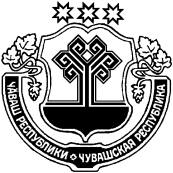 ЧУВАШСКАЯ РЕСПУБЛИКАЦИВИЛЬСКИЙ РАЙОНЙĔКĔРВАР ЯЛ ПОСЕЛЕНИЙĚНДЕПУТАТСЕН ПУХĂВĚЙЫШĂНУ2020 ç.раштав уйăхĕн 22  6-1 №Йĕкĕрвар ялěСОБРАНИЕ ДЕПУТАТОВИГОРВАРСКОГО СЕЛЬСКОГОПОСЕЛЕНИЯРЕШЕНИЕ22 декабря 2020 г. № 6-1село ИгорварыКоды бюджетной классификации Российской ФедерацииНаименование доходовБюджет Цивильского района Чувашской РеспубликиБюджеты сельских поселений Цивильского района108 00000 00 0000 000Государственная пошлина108 04020 01 0000 110Государственная пошлина за совершение нотариальных действий должностными лицами органов местного самоуправления, уполномоченными в соответствии с законодательными актами Российской Федерации на совершение нотариальных действий100109 00000 00 0000 000Задолженность и перерасчеты по отмененным налогам, сборам и иным обязательным платежам109 04053 10 0000 110Земельный налог (по обязательствам, возникшим до 1 января 2006 года), мобилизуемый на территориях сельских поселений100111 00000 00 0000 000Доходы от использования имущества, находящегося в государственной и муниципальной собственности111 05013 05 0000 120Доходы, получаемые в виде арендной платы за земельные участки, государственная собственность на которые не разграничена и которые расположены в границах сельских поселений и межселенных территорий муниципальных районов, а также средства от продажи права на заключение договоров аренды указанных земельных участков     100111 05025 10 0000 120Доходы, получаемые в виде арендной платы, а также средства от продажи права на заключение договоров аренды за земли, находящиеся в собственности сельских поселений (за исключением земельных участков муниципальных бюджетных и автономных учреждений)100111 05035 10 0000 120Доходы от сдачи в аренду имущества, находящегося в оперативном управлении органов управления сельских поселений и созданных ими учреждений (за исключением имущества муниципальных бюджетных и автономных учреждений)100113 00000 00 0000 000Доходы от оказания платных услуг (работ) и компенсации затрат государства113 01995 10 0000 130Прочие доходы от оказания платных услуг (работ) получателями средств бюджетов сельских поселений100113 02065 10 0000 130Доходы, поступающие в порядке возмещения расходов, понесенных в связи с эксплуатацией имущества сельских поселений100113 02995 10 0000 130Прочие доходы от компенсации затрат бюджетов сельских поселений100114 00000 00 0000 000Доходы от продажи материальных и нематериальных активов114 02052 10 0000 410Доходы от реализации имущества, находящегося в оперативном управлении учреждений, находящихся в ведении органов местного самоуправления сельских поселений (за исключением имущества муниципальных бюджетных и автономных учреждений), в части реализации основных средств по указанному имуществу100114 02053 10 0000 410Доходы от реализации иного имущества, находящегося, находящихся в собственности сельских поселений (за исключением имущества муниципальных бюджетных и автономных учреждений, а также имущества муниципальных унитарных предприятий, в том числе казенных), в части реализации основных средств по указанному имуществу100114 02052 10 0000 440Доходы от реализации имущества, находящегося в оперативном управлении учреждений, находящихся в ведении органов местного самоуправления сельских поселений (за исключением имущества муниципальных бюджетных и автономных учреждений), в части реализации материальных запасов по указанному имуществу100114 02053 10 0000 440Доходы от реализации иного имущества, находящегося, находящихся в собственности сельских поселений (за исключением имущества муниципальных бюджетных и автономных учреждений, а также имущества муниципальных унитарных предприятий, в том числе казенных), в части реализации материальных запасов по указанному имуществу100114 06013 05 0000 430Доходы от продажи земельных участков, государственная собственность на которые не разграничена и которые расположены в границах сельских поселений и межселенных территорий муниципальных районов100114 06025 10 0000 430Доходы от продажи земельных участков, находящихся в собственности сельских поселений (за исключением земельных участков муниципальных бюджетных и автономных учреждений)100116 00000 00 0000 000Штрафы, санкции, возмещение ущерба116 21050 10 0000 140Денежные взыскания (штрафы) и иные суммы, взыскиваемые с лиц, виновных в совершении преступлений, и в возмещение ущерба имуществу, зачисляемые в бюджеты сельских поселений100116 23050 10 0000 140Доходы от возмещения ущерба при возникновении страховых случаев, когда выгодоприобретателями выступают получатели средств бюджетов сельских поселений100116 32000 10 0000 140Денежные взыскания, налагаемые в возмещение ущерба, причиненного в результате незаконного или нецелевого использования бюджетных средств (в части бюджетов сельских поселений)100116 33050 10 0000 140Денежные взыскания (штрафы) за нарушение законодательства Российской Федерации о размещении заказов на поставки товаров, выполнение работ, оказание услуг для нужд сельских поселений100116 90050 10 0000 140Прочие поступления от денежных взысканий (штрафов) и иных сумм в возмещение ущерба, зачисляемые в бюджеты сельских поселений100117 00000 00 0000 000Прочие неналоговые доходы117 01050 10 0000 180Невыясненные поступления, зачисляемые в бюджеты сельских поселений100117 05050 10 0000 180Прочие неналоговые доходы бюджетов сельских поселений100Код бюджетной классификации Российской ФедерацииКод бюджетной классификации Российской ФедерацииНаименование главного администратора доходов бюджета Игорварского сельского поселения Цивильского районаглавного администратора доходовдоходов бюджета Игорварского сельского поселения Цивильского районаНаименование главного администратора доходов бюджета Игорварского сельского поселения Цивильского района993Администрация Игорварского сельского поселения Цивильского района Чувашской РеспубликиАдминистрация Игорварского сельского поселения Цивильского района Чувашской Республики993111 05025 10 0000 120Доходы, получаемые в виде арендной платы, а также средства от продажи права на заключение договоров аренды за земли, находящиеся в собственности сельских поселений (за исключением земельных участков муниципальных бюджетных и автономных учреждений)993111 05035 10 0000 120Доходы от сдачи в аренду имущества, находящегося в оперативном управлении органов управления сельских поселений и созданных ими учреждений (за исключением имущества муниципальных бюджетных и автономных учреждений)993111 09045 10 0000 120Прочие поступления от использования имущества, находящегося в собственности сельских поселений (за исключением имущества муниципальных бюджетных и автономных учреждений, а также имущества муниципальных унитарных предприятий, в том числе казенных) 993113 01995 10 0000 130Прочие доходы от оказания платных услуг (работ) получателями средств бюджетов сельских поселений993113 02065 10 0000 130Доходы, поступающие в порядке возмещения расходов, понесенных в связи с эксплуатацией имущества сельских поселений993113 02995 10 0000 130Прочие доходы от компенсации затрат бюджетов сельских поселений993114 02052 10 0000 410Доходы от реализации имущества, находящегося в оперативном управлении учреждений, находящихся в ведении органов местного самоуправления сельских поселений (за исключением имущества муниципальных бюджетных и автономных учреждений), в части реализации основных средств по указанному имуществу993114 02053 10 0000 410Доходы от реализации иного имущества, находящегося, находящихся в собственности сельских поселений (за исключением имущества муниципальных бюджетных и автономных учреждений, а также имущества муниципальных унитарных предприятий, в том числе казенных), в части реализации основных средств по указанному имуществу993114 02052 10 0000 440Доходы от реализации имущества, находящегося в оперативном управлении учреждений, находящихся в ведении органов местного самоуправления сельских поселений (за исключением имущества муниципальных бюджетных и автономных учреждений), в части реализации материальных запасов по указанному имуществу993114 02053 10 0000 440Доходы от реализации иного имущества, находящегося, находящихся в собственности сельских поселений (за исключением имущества муниципальных бюджетных и автономных учреждений, а также имущества муниципальных унитарных предприятий, в том числе казенных), в части реализации материальных запасов по указанному имуществу993114 06013 10 0000 430Доходы от продажи земельных участков, государственная собственность на которые не разграничена и которые расположены в границах сельских поселений 993114 06025 10 0000 430Доходы от продажи земельных участков, находящихся в собственности сельских поселений (за исключением земельных участков муниципальных бюджетных и автономных учреждений) 993117 01050 10 0000 180Невыясненные поступления, зачисляемые в бюджеты сельских поселений993202 15001 10 0000 150Дотации бюджетам сельских поселений на выравнивание бюджетной обеспеченности993202 20216 10 0000 150Субсидии бюджетам сельских поселений на осуществление дорожной деятельности в отношении автомобильных дорог общего пользования, а также капитального ремонта и ремонта дворовых территорий многоквартирных домов, проездов к дворовым территориям многоквартирных домов населенных пунктов993202 29999 10 0000 150Прочие субсидии бюджетам сельских поселений993202 30024 10 0000 150Субвенции бюджетам сельских поселений на выполнение передаваемых полномочий субъектов Российской Федерации993202 49999 10 0000 150Прочие межбюджетные трансферты, передаваемые бюджетам сельских поселений993219 60010 10 0000 150Возврат остатков субсидий, субвенций и иных межбюджетных трансфертов, имеющих целевое назначение, прошлых лет из бюджетов сельских поселений992Финансовый отдел администрации Цивильского района Чувашской РеспубликиФинансовый отдел администрации Цивильского района Чувашской Республики992208 05000 10 0000 180Перечисления из бюджетов сельских поселений (в бюджеты поселений) для осуществления возврата (зачета) излишне уплаченных или излишне взысканных сумм налогов, сборов и иных платежей, а также сумм процентов за несвоевременное осуществление такого возврата и процентов, начисленных на излишне взысканные суммыКод бюджетной классификации Российской ФедерацииКод бюджетной классификации Российской ФедерацииНаименование главного администратора источников финансирования дефицита бюджета Игорварского сельского поселения Цивильского района Чувашской Республикиглавного администратора источников финансированиягруппы, подгруппы, статьи и вида источников финансирования дефицита бюджета Игорварского сельского поселения Цивильского района Чувашской РеспубликиНаименование главного администратора источников финансирования дефицита бюджета Игорварского сельского поселения Цивильского района Чувашской Республики993Администрация Игорварского сельского поселения Цивильского района Чувашской РеспубликиАдминистрация Игорварского сельского поселения Цивильского района Чувашской Республики99301 05 02 01 10 0000 510Увеличение прочих остатков денежных средств бюджетов сельских поселений99301 05 02 01 10 0000 610Уменьшение прочих остатков денежных средств бюджетов сельских поселенийПрогнозируемые объемы Прогнозируемые объемы Прогнозируемые объемы Прогнозируемые объемы поступлений доходов в бюджет Игорварского сельского поселения Цивильского района Чувашской Республики на 2021 год поступлений доходов в бюджет Игорварского сельского поселения Цивильского района Чувашской Республики на 2021 год поступлений доходов в бюджет Игорварского сельского поселения Цивильского района Чувашской Республики на 2021 год поступлений доходов в бюджет Игорварского сельского поселения Цивильского района Чувашской Республики на 2021 год (рублей)(рублей)(рублей)Код бюджетной 
классификацииКод бюджетной 
классификацииНаименование доходовСумма12310000000000000000НАЛОГОВЫЕ И НЕНАЛОГОВЫЕ ДОХОДЫ, всего2 708 500,00в том числе:10100000000000000НАЛОГИ НА ПРИБЫЛЬ, ДОХОДЫ, всего76 400,00из них:10102000010000110налог на доходы физических лиц76 400,0010300000000000000НАЛОГИ НА ТОВАРЫ (РАБОТЫ, УСЛУГИ), РЕАЛИЗУЕМЫЕ НА ТЕРРИТОРИИ РОССИЙСКОЙ ФЕДЕРАЦИИ634 000,0010302000010000110Акцизы по подакцизным товарам (продукции), производимым на территории Российской Федерации634 000,0010500000000000000НАЛОГИ НА СОВОКУПНЫЙ ДОХОД206 600,0010503000010000110Единый сельскохозяйственный налог206 600,0010600000000000000НАЛОГИ НА ИМУЩЕСТВО, всего648 000,00из них:10601000000000110налог на имущество физических лиц100 000,0010606000000000110земельный налог548 000,001080000000000000ГОСУДАРСТВЕННАЯ ПОШЛИНА1 100,0011100000000000000ДОХОДЫ ОТ ИСПОЛЬЗОВАНИЯ ИМУЩЕСТВА, НАХОДЯЩЕГОСЯ В ГОСУДАРСТВЕННОЙ И МУНИЦИПАЛЬНОЙ СОБСТВЕННОСТИ, всего378 000,00из них:11105000000000120доходы, получаемые в виде арендной либо иной платы за передачу в возмездное пользование государственного и муниципального имущества (за исключением имущества бюджетных и автономных учреждений, а также имущества государственных и муниципальных унитарных предприятий, в том числе казенных)198 000,0011300000000000000ДОХОДЫ ОТ ОКАЗАНИЯ ПЛАТНЫХ УСЛУГ (РАБОТ) И КОМПЕНСАЦИИ ЗАТРАТ ГОСУДАРСТВА764 400,0020000000000000000БЕЗВОЗМЕЗДНЫЕ ПОСТУПЛЕНИЯ, всего3 555 199,0020200000000000000Безвозмездные поступления от других бюджетов бюджетной системы Российской Федерации, всего3 555 199,00в том числе:20210000000000150Дотации бюджетам бюджетной системы Российской Федерации1 440 300,0020220000000000150Субсидии бюджетам бюджетной системы Российской Федерации (межбюджетные субсидии)2 011 400,0020230000000000150Субвенции бюджетам субъектов Российской Федерации 103 499,00Прогнозируемые объемы Прогнозируемые объемы Прогнозируемые объемы Прогнозируемые объемы Прогнозируемые объемы поступлений доходов в бюджет Игорварского сельского поселения  Цивильского района Чувашской Республики  на 2022 и 2023 годыпоступлений доходов в бюджет Игорварского сельского поселения  Цивильского района Чувашской Республики  на 2022 и 2023 годыпоступлений доходов в бюджет Игорварского сельского поселения  Цивильского района Чувашской Республики  на 2022 и 2023 годыпоступлений доходов в бюджет Игорварского сельского поселения  Цивильского района Чувашской Республики  на 2022 и 2023 годыпоступлений доходов в бюджет Игорварского сельского поселения  Цивильского района Чувашской Республики  на 2022 и 2023 годы(рублей)(рублей)(рублей)(рублей)Код бюджетной 
классификацииКод бюджетной 
классификацииНаименование доходовСуммаСуммаКод бюджетной 
классификацииКод бюджетной 
классификацииНаименование доходов2022 год2023 год123410000000000000000НАЛОГОВЫЕ И НЕНАЛОГОВЫЕ ДОХОДЫ, всего2 897 600,002 952 800,00в том числе:10100000000000000НАЛОГИ НА ПРИБЫЛЬ, ДОХОДЫ, всего78 800,0054 400,00из них:10102000010000110налог на доходы физических лиц78 800,0054 400,0010300000000000000НАЛОГИ НА ТОВАРЫ (РАБОТЫ, УСЛУГИ), РЕАЛИЗУЕМЫЕ НА ТЕРРИТОРИИ РОССИЙСКОЙ ФЕДЕРАЦИИ827 400,00908 500,0010302000010000110Акцизы по подакцизным товарам (продукции), производимым на территории Российской Федерации827 400,00908 500,0010500000000000000НАЛОГИ НА СОВОКУПНЫЙ ДОХОД212 800,00219 600,0010503000010000110Единый сельскохозяйственный налог212 800,00219 600,0010600000000000000НАЛОГИ НА ИМУЩЕСТВО, всего655 100,00665 000,00из них:10601000000000110налог на имущество физических лиц102 100,00105 000,0010606000000000110земельный налог553 000,00560 000,001080000000000000ГОСУДАРСТВЕННАЯ ПОШЛИНА1 100,001 100,0011100000000000000ДОХОДЫ ОТ ИСПОЛЬЗОВАНИЯ ИМУЩЕСТВА, НАХОДЯЩЕГОСЯ В ГОСУДАРСТВЕННОЙ И МУНИЦИПАЛЬНОЙ СОБСТВЕННОСТИ, всего359 000,00341 800,00из них:11105000000000120доходы, получаемые в виде арендной либо иной платы за передачу в возмездное пользование государственного и муниципального имущества (за исключением имущества бюджетных и автономных учреждений, а также имущества государственных и муниципальных унитарных предприятий, в том числе казенных)188 000,00179 800,0011300000000000000ДОХОДЫ ОТ ОКАЗАНИЯ ПЛАТНЫХ УСЛУГ (РАБОТ) И КОМПЕНСАЦИИ ЗАТРАТ ГОСУДАРСТВА763 400,00762 400,0020000000000000000БЕЗВОЗМЕЗДНЫЕ ПОСТУПЛЕНИЯ, всего3 011 201,003 038 523,0020200000000000000Безвозмездные поступления от других бюджетов бюджетной системы Российской Федерации, всего3 011 201,003 038 523,00в том числе:20210000000000150Дотации бюджетам бюджетной системы Российской Федерации1 442 300,001 464 900,0020220000000000150Субсидии бюджетам бюджетной системы Российской Федерации (межбюджетные субсидии)1 463 200,001 463 200,0020230000000000150Субвенции бюджетам бюджетной системы Российской Федерации105 701,00110 423,00Приложение 6к  решению Собрания депутатовИгорварского сельского поселения Цивильского района Чувашской Республики«О бюджете Игорварского сельского поселения Цивильского района Чувашской Республикина 2021 год  и на плановый период 2022 и 2023 годов»Приложение 6к  решению Собрания депутатовИгорварского сельского поселения Цивильского района Чувашской Республики«О бюджете Игорварского сельского поселения Цивильского района Чувашской Республикина 2021 год  и на плановый период 2022 и 2023 годов»Приложение 6к  решению Собрания депутатовИгорварского сельского поселения Цивильского района Чувашской Республики«О бюджете Игорварского сельского поселения Цивильского района Чувашской Республикина 2021 год  и на плановый период 2022 и 2023 годов»Приложение 6к  решению Собрания депутатовИгорварского сельского поселения Цивильского района Чувашской Республики«О бюджете Игорварского сельского поселения Цивильского района Чувашской Республикина 2021 год  и на плановый период 2022 и 2023 годов»Приложение 6к  решению Собрания депутатовИгорварского сельского поселения Цивильского района Чувашской Республики«О бюджете Игорварского сельского поселения Цивильского района Чувашской Республикина 2021 год  и на плановый период 2022 и 2023 годов»Приложение 6к  решению Собрания депутатовИгорварского сельского поселения Цивильского района Чувашской Республики«О бюджете Игорварского сельского поселения Цивильского района Чувашской Республикина 2021 год  и на плановый период 2022 и 2023 годов»Распределениебюджетных ассигнований по разделам, подразделам, целевым статьям (муниципальным программам Игорварского сельского поселения Цивильского района Чувашской Республики) и группам  (группам и подгруппам) видов расходов классификации расходов бюджета Игорварского сельского поселения Цивильского района Чувашской Республики на 2021 годРаспределениебюджетных ассигнований по разделам, подразделам, целевым статьям (муниципальным программам Игорварского сельского поселения Цивильского района Чувашской Республики) и группам  (группам и подгруппам) видов расходов классификации расходов бюджета Игорварского сельского поселения Цивильского района Чувашской Республики на 2021 годРаспределениебюджетных ассигнований по разделам, подразделам, целевым статьям (муниципальным программам Игорварского сельского поселения Цивильского района Чувашской Республики) и группам  (группам и подгруппам) видов расходов классификации расходов бюджета Игорварского сельского поселения Цивильского района Чувашской Республики на 2021 годРаспределениебюджетных ассигнований по разделам, подразделам, целевым статьям (муниципальным программам Игорварского сельского поселения Цивильского района Чувашской Республики) и группам  (группам и подгруппам) видов расходов классификации расходов бюджета Игорварского сельского поселения Цивильского района Чувашской Республики на 2021 годРаспределениебюджетных ассигнований по разделам, подразделам, целевым статьям (муниципальным программам Игорварского сельского поселения Цивильского района Чувашской Республики) и группам  (группам и подгруппам) видов расходов классификации расходов бюджета Игорварского сельского поселения Цивильского района Чувашской Республики на 2021 годРаспределениебюджетных ассигнований по разделам, подразделам, целевым статьям (муниципальным программам Игорварского сельского поселения Цивильского района Чувашской Республики) и группам  (группам и подгруппам) видов расходов классификации расходов бюджета Игорварского сельского поселения Цивильского района Чувашской Республики на 2021 год(рублей)(рублей)(рублей)(рублей)(рублей)(рублей)НаименованиеРазделПодразделЦелевая статья (муниципальные программы)Группа(группа и подгруппа) вида расходовСумма123456Всего6 263 699,00Общегосударственные вопросы011 454 100,00Функционирование Правительства Российской Федерации, высших исполнительных органов государственной власти субъектов Российской Федерации, местных администраций01041 449 100,00Муниципальная программа "Развитие потенциала муниципального управления" 0104Ч5000000001 449 100,00Обеспечение реализации муниципальной программы "Развитие потенциала государственного управления"0104Ч5Э00000001 449 100,00Основное мероприятие "Общепрограммные расходы"0104Ч5Э01000001 449 100,00Обеспечение функций муниципальных органов0104Ч5Э01002001 449 100,00Расходы на выплаты персоналу в целях обеспечения выполнения функций государственными (муниципальными) органами, казенными учреждениями, органами управления государственными внебюджетными фондами0104Ч5Э01002001001 271 700,00Расходы на выплаты персоналу государственных (муниципальных) органов0104Ч5Э01002001201 271 700,00Закупка товаров, работ и услуг для обеспечения государственных (муниципальных) нужд0104Ч5Э0100200200177 400,00Иные закупки товаров, работ и услуг для обеспечения государственных (муниципальных) нужд0104Ч5Э0100200240177 400,00Резервные фонды01115 000,00Муниципальная программа "Управление общественными финансами и муниципальным долгом" 0111Ч4000000005 000,00Подпрограмма "Совершенствование бюджетной политики и обеспечение сбалансированности бюджета" муниципальной программы "Управление общественными финансами и муниципальным долгом"0111Ч4100000005 000,00Основное мероприятие "Развитие бюджетного планирования, формирование республиканского бюджета Чувашской Республики на очередной финансовый год и плановый период"0111Ч4101000005 000,00Резервный фонд администрации муниципального образования Чувашской Республики0111Ч4101734305 000,00Иные бюджетные ассигнования0111Ч4101734308005 000,00Резервные средства0111Ч4101734308705 000,00Национальная оборона02103 389,00Мобилизационная и вневойсковая подготовка0203103 389,00Муниципальная программа "Управление общественными финансами и муниципальным долгом" 0203Ч400000000103 389,00Подпрограмма "Совершенствование бюджетной политики и обеспечение сбалансированности бюджета" муниципальной программы "Управление общественными финансами и муниципальным долгом"0203Ч410000000103 389,00Основное мероприятие "Осуществление мер финансовой поддержки бюджетов муниципальных районов, городских округов и поселений, направленных на обеспечение их сбалансированности и повышение уровня бюджетной обеспеченности"0203Ч410400000103 389,00Осуществление первичного воинского учета на территориях, где отсутствуют военные комиссариаты, за счет субвенции, предоставляемой из федерального бюджета0203Ч410451180103 389,00Расходы на выплаты персоналу в целях обеспечения выполнения функций государственными (муниципальными) органами, казенными учреждениями, органами управления государственными внебюджетными фондами0203Ч41045118010088 625,00Расходы на выплаты персоналу государственных (муниципальных) органов0203Ч41045118012088 625,00Закупка товаров, работ и услуг для обеспечения государственных (муниципальных) нужд0203Ч41045118020014 764,00Иные закупки товаров, работ и услуг для обеспечения государственных (муниципальных) нужд0203Ч41045118024014 764,00Национальная безопасность и правоохранительная деятельность032 000,00Обеспечение пожарной безопасности03102 000,00Муниципальная программа  "Повышение безопасности жизнедеятельности населения и территорий Чувашской Республики" 0310Ц8000000002 000,00Подпрограмма "Защита населения и территорий от чрезвычайных ситуаций природного и техногенного характера, обеспечение пожарной безопасности и безопасности населения на водных объектах на территории Чувашской Республики"  муниципальной программы "Повышение безопасности жизнедеятельности населения и территорий Чувашской Республики"0310Ц8100000002 000,00Основное мероприятие "Развитие гражданской обороны, повышение уровня готовности территориальной подсистемы Чувашской Республики единой государственной системы предупреждения и ликвидации чрезвычайных ситуаций к оперативному реагированию на чрезвычайные ситуации, пожары и происшествия на водных объектах"0310Ц8104000002 000,00Мероприятия по обеспечению пожарной безопасности муниципальных объектов 0310Ц8104702802 000,00Закупка товаров, работ и услуг для обеспечения государственных (муниципальных) нужд0310Ц8104702802002 000,00Иные закупки товаров, работ и услуг для обеспечения государственных (муниципальных) нужд0310Ц8104702802402 000,00Национальная экономика041 538 700,00Сельское хозяйство и рыболовство040554 400,00Муниципальная программа  "Развитие сельского хозяйства и регулирование рынка сельскохозяйственной продукции, сырья и продовольствия" 0405Ц90000000054 400,00Подпрограмма "Развитие отраслей агропромышленного комплекса" государственной программы Чувашской Республики "Развитие сельского хозяйства и регулирование рынка сельскохозяйственной продукции, сырья и продовольствия Чувашской Республики"0405Ц9И000000054 400,00Реализация комплекса мероприятий по борьбе с распространением борщевика Сосновского на территории Чувашской Республики0405Ц9И09S681054 400,00Закупка товаров, работ и услуг для обеспечения государственных (муниципальных) нужд0405Ц9И09S681020054 400,00Иные закупки товаров, работ и услуг для обеспечения государственных (муниципальных) нужд0405Ц9И09S681024054 400,00Дорожное хозяйство (дорожные фонды)04091 484 300,00Муниципальная программа "Развитие транспортной системы"0409Ч2000000001 484 300,00Подпрограмма "Безопасные и качественные автомобильные дороги" муниципальной программы "Развитие транспортной системы"0409Ч2100000001 484 300,00Основное мероприятие "Мероприятия, реализуемые с привлечением межбюджетных трансфертов бюджетам другого уровня"0409Ч2103000001 484 300,00Капитальный ремонт и ремонт автомобильных дорог общего пользования местного значения в границах населенных пунктов поселения0409Ч2103S4191619 900,00Закупка товаров, работ и услуг для обеспечения государственных (муниципальных) нужд0409Ч2103S4191200619 900,00Иные закупки товаров, работ и услуг для обеспечения государственных (муниципальных) нужд0409Ч2103S4191240619 900,00Содержание автомобильных дорог общего пользования местного значения в границах населенных пунктов поселения0409Ч2103S4192864 400,00Закупка товаров, работ и услуг для обеспечения государственных (муниципальных) нужд0409Ч2103S4192200864 400,00Иные закупки товаров, работ и услуг для обеспечения государственных (муниципальных) нужд0409Ч2103S4192240864 400,00Жилищно-коммунальное хозяйство052 191 010,00Коммунальное хозяйство0502813 200,00Муниципальная программа "Модернизация и развитие сферы жилищно-коммунального хозяйства"0502A100000000813 200,00Подпрограмма "Строительство и реконструкция (модернизация) объектов питьевого водоснабжения и водоподготовки с учетом оценки качества и безопасности питьевой воды" муниципальной программы "Модернизация и развитие сферы жилищно-коммунального хозяйства"0502A130000000813 200,00Основное мероприятие "Развитие систем водоснабжения муниципальных образований"0502A130100000813 200,00Эксплуатация, техническое содержание и обслуживание сетей водопровода0502A130174870813 200,00Закупка товаров, работ и услуг для обеспечения государственных (муниципальных) нужд0502A130174870200744 400,00Иные закупки товаров, работ и услуг для обеспечения государственных (муниципальных) нужд0502A130174870240744 400,00Иные бюджетные ассигнования0502A13017487080068 800,00Уплата налогов, сборов и иных платежей0502A13017487085068 800,00Благоустройство05031 377 700,00Муниципальная  программа "Формирование современной городской среды на территории Чувашской Республики"0503A5000000001 377 700,00Подпрограмма "Благоустройство дворовых и общественных территорий" муниципальной программы "Формирование современной городской среды на территории Чувашской Республики"0503A5100000001 377 700,00Основное мероприятие "Содействие благоустройству населенных пунктов Чувашской Республики"0503A5102000001 377 700,00Уличное освещение0503A510277400199 000,00Закупка товаров, работ и услуг для обеспечения государственных (муниципальных) нужд0503A510277400200199 000,00Иные закупки товаров, работ и услуг для обеспечения государственных (муниципальных) нужд0503A510277400240199 000,00Реализация мероприятий по благоустройству территории0503A51027742067 600,00Закупка товаров, работ и услуг для обеспечения государственных (муниципальных) нужд0503A51027742020067 600,00Иные закупки товаров, работ и услуг для обеспечения государственных (муниципальных) нужд0503A51027742024067 600,00Реализация комплекса мероприятий по благоустройству дворовых территорий и тротуаров0503A5102S54201 111 100,00Закупка товаров, работ и услуг для обеспечения государственных (муниципальных) нужд0503A5102S54202001 111 100,00Иные закупки товаров, работ и услуг для обеспечения государственных (муниципальных) нужд0503A5102S54202401 111 100,00Другие вопросы в области жилищно-коммунального хозяйства0505110,00Муниципальная программа "Обеспечение граждан в Чувашской Республике доступным и комфортным жильем"0505A200000000110,00Подпрограмма "Поддержка строительства жилья в Чувашской Республике"муниципальной программы "Обеспечение граждан в Чувашской Республике доступным и комфортным жильем"0505A210000000110,00Основное мероприятие "Обеспечение граждан доступным жильем"0505A210300000110,00Осуществление государственных полномочий Чувашской Республики по ведению учета граждан, нуждающихся в жилых помещениях и имеющих право на государственную поддержку за счет средств республиканского бюджета Чувашской Республики на строительство (приобретение) жилых помещений, по регистрации и учету граждан, имеющих право на получение социальных выплат для приобретения жилья в связи с переселением из районов Крайнего Севера и приравненных к ним местностей, по расчету и предоставлению муниципальными районами субвенций бюджетам поселений для осуществления указанных государственных полномочий и полномочий по ведению учета граждан, проживающих в сельской местности, нуждающихся в жилых помещениях и имеющих право на государственную поддержку в форме социальных выплат на строительство (приобретение) жилых помещений в сельской местности в рамках устойчивого развития сельских территорий0505A210312980110,00Закупка товаров, работ и услуг для обеспечения государственных (муниципальных) нужд0505A210312980200110,00Иные закупки товаров, работ и услуг для обеспечения государственных (муниципальных) нужд0505A210312980240110,00Культура, кинематография08972 100,00Культура0801972 100,00Муниципальная программа "Развитие культуры и туризма" 0801Ц400000000972 100,00Подпрограмма "Развитие культуры в Чувашской Республике" муниципальной программы "Развитие культуры и туризма"0801Ц410000000972 100,00Основное мероприятие "Сохранение и развитие народного творчества"0801Ц410700000972 100,00Обеспечение деятельности муниципальных учреждений культурно-досугового типа и народного творчества0801Ц41077A390972 100,00Закупка товаров, работ и услуг для обеспечения государственных (муниципальных) нужд0801Ц41077A390200248 800,00Иные закупки товаров, работ и услуг для обеспечения государственных (муниципальных) нужд0801Ц41077A390240248 800,00Межбюджетные трансферты0801Ц41077A390500723 300,00Иные межбюджетные трансферты0801Ц41077A390540723 300,00Физическая культура и спорт112 400,00Массовый спорт11022 400,00Муниципальная  программа "Развитие физической культуры и спорта"1102Ц5000000002 400,00Подпрограмма "Развитие физической культуры и массового спорта" муниципальной программы "Развитие физической культуры и спорта"1102Ц5100000002 400,00Основное мероприятие "Физкультурно-оздоровительная и спортивно-массовая работа с населением"1102Ц5101000002 400,00Организация и проведение официальных физкультурных мероприятий1102Ц5101713902 400,00Закупка товаров, работ и услуг для обеспечения государственных (муниципальных) нужд1102Ц5101713902002 400,00Иные закупки товаров, работ и услуг для обеспечения государственных (муниципальных) нужд1102Ц5101713902402 400,00Приложение 7к  решению Собрания депутатовИгорварского сельского поселения Цивильского района Чувашской Республики«О бюджете Игорварского сельского поселения Цивильского района Чувашской Республикина 2021 год  и на плановый период 2022 и 2023 годов»Приложение 7к  решению Собрания депутатовИгорварского сельского поселения Цивильского района Чувашской Республики«О бюджете Игорварского сельского поселения Цивильского района Чувашской Республикина 2021 год  и на плановый период 2022 и 2023 годов»Приложение 7к  решению Собрания депутатовИгорварского сельского поселения Цивильского района Чувашской Республики«О бюджете Игорварского сельского поселения Цивильского района Чувашской Республикина 2021 год  и на плановый период 2022 и 2023 годов»Приложение 7к  решению Собрания депутатовИгорварского сельского поселения Цивильского района Чувашской Республики«О бюджете Игорварского сельского поселения Цивильского района Чувашской Республикина 2021 год  и на плановый период 2022 и 2023 годов»Приложение 7к  решению Собрания депутатовИгорварского сельского поселения Цивильского района Чувашской Республики«О бюджете Игорварского сельского поселения Цивильского района Чувашской Республикина 2021 год  и на плановый период 2022 и 2023 годов»Приложение 7к  решению Собрания депутатовИгорварского сельского поселения Цивильского района Чувашской Республики«О бюджете Игорварского сельского поселения Цивильского района Чувашской Республикина 2021 год  и на плановый период 2022 и 2023 годов»Приложение 7к  решению Собрания депутатовИгорварского сельского поселения Цивильского района Чувашской Республики«О бюджете Игорварского сельского поселения Цивильского района Чувашской Республикина 2021 год  и на плановый период 2022 и 2023 годов»Распределениебюджетных ассигнований по разделам, подразделам, целевым статьям (муниципальным программам Игорварского сельского поселения Цивильского района Чувашской Республики) и группам(группам и подгруппам) видов расходов классификации расходов бюджета Игорварского сельского поселения Цивильского района Чувашской Республики на 2022 и 2023 годыРаспределениебюджетных ассигнований по разделам, подразделам, целевым статьям (муниципальным программам Игорварского сельского поселения Цивильского района Чувашской Республики) и группам(группам и подгруппам) видов расходов классификации расходов бюджета Игорварского сельского поселения Цивильского района Чувашской Республики на 2022 и 2023 годыРаспределениебюджетных ассигнований по разделам, подразделам, целевым статьям (муниципальным программам Игорварского сельского поселения Цивильского района Чувашской Республики) и группам(группам и подгруппам) видов расходов классификации расходов бюджета Игорварского сельского поселения Цивильского района Чувашской Республики на 2022 и 2023 годыРаспределениебюджетных ассигнований по разделам, подразделам, целевым статьям (муниципальным программам Игорварского сельского поселения Цивильского района Чувашской Республики) и группам(группам и подгруппам) видов расходов классификации расходов бюджета Игорварского сельского поселения Цивильского района Чувашской Республики на 2022 и 2023 годыРаспределениебюджетных ассигнований по разделам, подразделам, целевым статьям (муниципальным программам Игорварского сельского поселения Цивильского района Чувашской Республики) и группам(группам и подгруппам) видов расходов классификации расходов бюджета Игорварского сельского поселения Цивильского района Чувашской Республики на 2022 и 2023 годыРаспределениебюджетных ассигнований по разделам, подразделам, целевым статьям (муниципальным программам Игорварского сельского поселения Цивильского района Чувашской Республики) и группам(группам и подгруппам) видов расходов классификации расходов бюджета Игорварского сельского поселения Цивильского района Чувашской Республики на 2022 и 2023 годыРаспределениебюджетных ассигнований по разделам, подразделам, целевым статьям (муниципальным программам Игорварского сельского поселения Цивильского района Чувашской Республики) и группам(группам и подгруппам) видов расходов классификации расходов бюджета Игорварского сельского поселения Цивильского района Чувашской Республики на 2022 и 2023 годы(рублей)(рублей)(рублей)(рублей)(рублей)(рублей)(рублей)НаименованиеРазделПодразделЦелевая статья (муниципальные программы)Группа(группа и подгруппа) вида расходовСуммаСуммаНаименованиеРазделПодразделЦелевая статья (муниципальные программы)Группа(группа и подгруппа) вида расходов2022 год2023 год1234567Всего (без учета условно утвержденных расходов)5 791 601,005 761 623,00Общегосударственные вопросы011 454 100,001 454 100,00Функционирование Правительства Российской Федерации, высших исполнительных органов государственной власти субъектов Российской Федерации, местных администраций01041 449 100,001 449 100,00Муниципальная программа "Развитие потенциала муниципального управления" 0104Ч5000000001 449 100,001 449 100,00Обеспечение реализации муниципальной программы "Развитие потенциала государственного управления"0104Ч5Э00000001 449 100,001 449 100,00Основное мероприятие "Общепрограммные расходы"0104Ч5Э01000001 449 100,001 449 100,00Обеспечение функций муниципальных органов0104Ч5Э01002001 449 100,001 449 100,00Расходы на выплаты персоналу в целях обеспечения выполнения функций государственными (муниципальными) органами, казенными учреждениями, органами управления государственными внебюджетными фондами0104Ч5Э01002001001 271 700,001 271 700,00Расходы на выплаты персоналу государственных (муниципальных) органов0104Ч5Э01002001201 271 700,001 271 700,00Закупка товаров, работ и услуг для обеспечения государственных (муниципальных) нужд0104Ч5Э0100200200177 400,00177 400,00Иные закупки товаров, работ и услуг для обеспечения государственных (муниципальных) нужд0104Ч5Э0100200240177 400,00177 400,00Резервные фонды01115 000,005 000,00Муниципальная программа "Управление общественными финансами и муниципальным долгом" 0111Ч4000000005 000,005 000,00Подпрограмма "Совершенствование бюджетной политики и обеспечение сбалансированности бюджета" муниципальной программы "Управление общественными финансами и муниципальным долгом"0111Ч4100000005 000,005 000,00Основное мероприятие "Развитие бюджетного планирования, формирование республиканского бюджета Чувашской Республики на очередной финансовый год и плановый период"0111Ч4101000005 000,005 000,00Резервный фонд администрации муниципального образования Чувашской Республики0111Ч4101734305 000,005 000,00Иные бюджетные ассигнования0111Ч4101734308005 000,005 000,00Резервные средства0111Ч4101734308705 000,005 000,00Национальная оборона02105 611,00110 333,00Мобилизационная и вневойсковая подготовка0203105 611,00110 333,00Муниципальная программа "Управление общественными финансами и муниципальным долгом" 0203Ч400000000105 611,00110 333,00Подпрограмма "Совершенствование бюджетной политики и обеспечение сбалансированности бюджета" муниципальной программы "Управление общественными финансами и муниципальным долгом"0203Ч410000000105 611,00110 333,00Основное мероприятие "Осуществление мер финансовой поддержки бюджетов муниципальных районов, городских округов и поселений, направленных на обеспечение их сбалансированности и повышение уровня бюджетной обеспеченности"0203Ч410400000105 611,00110 333,00Осуществление первичного воинского учета на территориях, где отсутствуют военные комиссариаты, за счет субвенции, предоставляемой из федерального бюджета0203Ч410451180105 611,00110 333,00Расходы на выплаты персоналу в целях обеспечения выполнения функций государственными (муниципальными) органами, казенными учреждениями, органами управления государственными внебюджетными фондами0203Ч41045118010092 900,0095 525,00Расходы на выплаты персоналу государственных (муниципальных) органов0203Ч41045118012092 900,0095 525,00Закупка товаров, работ и услуг для обеспечения государственных (муниципальных) нужд0203Ч41045118020012 711,0014 808,00Иные закупки товаров, работ и услуг для обеспечения государственных (муниципальных) нужд0203Ч41045118024012 711,0014 808,00Национальная безопасность и правоохранительная деятельность032 000,002 000,00Обеспечение пожарной безопасности03102 000,002 000,00Муниципальная программа  "Повышение безопасности жизнедеятельности населения и территорий Чувашской Республики" 0310Ц8000000002 000,002 000,00Подпрограмма "Защита населения и территорий от чрезвычайных ситуаций природного и техногенного характера, обеспечение пожарной безопасности и безопасности населения на водных объектах на территории Чувашской Республики"  муниципальной программы "Повышение безопасности жизнедеятельности населения и территорий Чувашской Республики"0310Ц8100000002 000,002 000,00Основное мероприятие "Развитие гражданской обороны, повышение уровня готовности территориальной подсистемы Чувашской Республики единой государственной системы предупреждения и ликвидации чрезвычайных ситуаций к оперативному реагированию на чрезвычайные ситуации, пожары и происшествия на водных объектах"0310Ц8104000002 000,002 000,00Мероприятия по обеспечению пожарной безопасности муниципальных объектов 0310Ц8104702802 000,002 000,00Закупка товаров, работ и услуг для обеспечения государственных (муниципальных) нужд0310Ц8104702802002 000,002 000,00Иные закупки товаров, работ и услуг для обеспечения государственных (муниципальных) нужд0310Ц8104702802402 000,002 000,00Национальная экономика042 295 000,002 376 100,00Сельское хозяйство и рыболовство040554 400,0054 400,00Муниципальная программа  "Развитие сельского хозяйства и регулирование рынка сельскохозяйственной продукции, сырья и продовольствия" 0405Ц90000000054 400,0054 400,00Подпрограмма "Развитие отраслей агропромышленного комплекса" государственной программы Чувашской Республики "Развитие сельского хозяйства и регулирование рынка сельскохозяйственной продукции, сырья и продовольствия Чувашской Республики"0405Ц9И000000054 400,0054 400,00040554 400,0054 400,00Реализация комплекса мероприятий по борьбе с распространением борщевика Сосновского на территории Чувашской Республики0405Ц9И09S681054 400,0054 400,00Закупка товаров, работ и услуг для обеспечения государственных (муниципальных) нужд0405Ц9И09S681020054 400,0054 400,00Иные закупки товаров, работ и услуг для обеспечения государственных (муниципальных) нужд0405Ц9И09S681024054 400,0054 400,00Дорожное хозяйство (дорожные фонды)04092 240 600,002 321 700,00Муниципальная программа "Развитие транспортной системы"0409Ч2000000002 240 600,002 321 700,00Подпрограмма "Безопасные и качественные автомобильные дороги" муниципальной программы "Развитие транспортной системы"0409Ч2100000002 240 600,002 321 700,00Основное мероприятие "Мероприятия, реализуемые с привлечением межбюджетных трансфертов бюджетам другого уровня"0409Ч2103000002 240 600,002 321 700,00Капитальный ремонт и ремонт автомобильных дорог общего пользования местного значения в границах населенных пунктов поселения0409Ч2103S41911 121 900,001 121 900,00Закупка товаров, работ и услуг для обеспечения государственных (муниципальных) нужд0409Ч2103S41912001 121 900,001 121 900,00Иные закупки товаров, работ и услуг для обеспечения государственных (муниципальных) нужд0409Ч2103S41912401 121 900,001 121 900,00Содержание автомобильных дорог общего пользования местного значения в границах населенных пунктов поселения0409Ч2103S41921 118 700,001 199 800,00Закупка товаров, работ и услуг для обеспечения государственных (муниципальных) нужд0409Ч2103S41922001 118 700,001 199 800,00Иные закупки товаров, работ и услуг для обеспечения государственных (муниципальных) нужд0409Ч2103S41922401 118 700,001 199 800,00Жилищно-коммунальное хозяйство051 081 990,001 078 590,00Коммунальное хозяйство0502811 800,00808 400,00Муниципальная программа "Модернизация и развитие сферы жилищно-коммунального хозяйства"0502A100000000811 800,00808 400,00Подпрограмма "Строительство и реконструкция (модернизация) объектов питьевого водоснабжения и водоподготовки с учетом оценки качества и безопасности питьевой воды" муниципальной программы "Модернизация и развитие сферы жилищно-коммунального хозяйства"0502A130000000811 800,00808 400,00Основное мероприятие "Развитие систем водоснабжения муниципальных образований"0502A130100000811 800,00808 400,00Эксплуатация, техническое содержание и обслуживание сетей водопровода0502A130174870811 800,00808 400,00Закупка товаров, работ и услуг для обеспечения государственных (муниципальных) нужд0502A130174870200744 400,00744 400,00Иные закупки товаров, работ и услуг для обеспечения государственных (муниципальных) нужд0502A130174870240744 400,00744 400,00Иные бюджетные ассигнования0502A13017487080067 400,0064 000,00Уплата налогов, сборов и иных платежей0502A13017487085067 400,0064 000,00Благоустройство0503270 100,00270 100,00Муниципальная  программа "Формирование современной городской среды на территории Чувашской Республики"0503A500000000270 100,00270 100,00Подпрограмма "Благоустройство дворовых и общественных территорий" муниципальной программы "Формирование современной городской среды на территории Чувашской Республики"0503A510000000270 100,00270 100,00Основное мероприятие "Содействие благоустройству населенных пунктов Чувашской Республики"0503A510200000270 100,00270 100,00Уличное освещение0503A510277400199 000,00199 000,00Закупка товаров, работ и услуг для обеспечения государственных (муниципальных) нужд0503A510277400200199 000,00199 000,00Иные закупки товаров, работ и услуг для обеспечения государственных (муниципальных) нужд0503A510277400240199 000,00199 000,00Реализация мероприятий по благоустройству территории0503A51027742071 100,0071 100,00Закупка товаров, работ и услуг для обеспечения государственных (муниципальных) нужд0503A51027742020071 100,0071 100,00Иные закупки товаров, работ и услуг для обеспечения государственных (муниципальных) нужд0503A51027742024071 100,0071 100,00Другие вопросы в области жилищно-коммунального хозяйства050590,0090,00Муниципальная программа "Обеспечение граждан в Чувашской Республике доступным и комфортным жильем"0505A20000000090,0090,00Подпрограмма "Поддержка строительства жилья в Чувашской Республике"муниципальной программы "Обеспечение граждан в Чувашской Республике доступным и комфортным жильем"0505A21000000090,0090,00Основное мероприятие "Обеспечение граждан доступным жильем"0505A21030000090,0090,00Осуществление государственных полномочий Чувашской Республики по ведению учета граждан, нуждающихся в жилых помещениях и имеющих право на государственную поддержку за счет средств республиканского бюджета Чувашской Республики на строительство (приобретение) жилых помещений, по регистрации и учету граждан, имеющих право на получение социальных выплат для приобретения жилья в связи с переселением из районов Крайнего Севера и приравненных к ним местностей, по расчету и предоставлению муниципальными районами субвенций бюджетам поселений для осуществления указанных государственных полномочий и полномочий по ведению учета граждан, проживающих в сельской местности, нуждающихся в жилых помещениях и имеющих право на государственную поддержку в форме социальных выплат на строительство (приобретение) жилых помещений в сельской местности в рамках устойчивого развития сельских территорий0505A21031298090,0090,00Закупка товаров, работ и услуг для обеспечения государственных (муниципальных) нужд0505A21031298020090,0090,00Иные закупки товаров, работ и услуг для обеспечения государственных (муниципальных) нужд0505A21031298024090,0090,00Культура, кинематография08850 500,00738 100,00Культура0801850 500,00738 100,00Муниципальная программа "Развитие культуры и туризма" 0801Ц400000000850 500,00738 100,00Подпрограмма "Развитие культуры в Чувашской Республике" муниципальной программы "Развитие культуры и туризма"0801Ц410000000850 500,00738 100,00Основное мероприятие "Сохранение и развитие народного творчества"0801Ц410700000850 500,00738 100,00Обеспечение деятельности муниципальных учреждений культурно-досугового типа и народного творчества0801Ц41077A390850 500,00738 100,00Закупка товаров, работ и услуг для обеспечения государственных (муниципальных) нужд0801Ц41077A390200248 800,00248 800,00Иные закупки товаров, работ и услуг для обеспечения государственных (муниципальных) нужд0801Ц41077A390240248 800,00248 800,00Межбюджетные трансферты0801Ц41077A390500601 700,00489 300,00Иные межбюджетные трансферты0801Ц41077A390540601 700,00489 300,00Физическая культура и спорт112 400,002 400,00Массовый спорт11022 400,002 400,00Муниципальная  программа "Развитие физической культуры и спорта"1102Ц5000000002 400,002 400,00Подпрограмма "Развитие физической культуры и массового спорта" муниципальной программы "Развитие физической культуры и спорта"1102Ц5100000002 400,002 400,00Основное мероприятие "Физкультурно-оздоровительная и спортивно-массовая работа с населением"1102Ц5101000002 400,002 400,00Организация и проведение официальных физкультурных мероприятий1102Ц5101713902 400,002 400,00Закупка товаров, работ и услуг для обеспечения государственных (муниципальных) нужд1102Ц5101713902002 400,002 400,00Иные закупки товаров, работ и услуг для обеспечения государственных (муниципальных) нужд1102Ц5101713902402 400,002 400,00Приложение 8к  решению Собрания депутатовИгорварского сельского поселения Цивильского района Чувашской Республики«О бюджете Игорварского сельского поселения Цивильского района Чувашской Республикина 2021 год  и на плановый период 2022 и 2023 годов»Приложение 8к  решению Собрания депутатовИгорварского сельского поселения Цивильского района Чувашской Республики«О бюджете Игорварского сельского поселения Цивильского района Чувашской Республикина 2021 год  и на плановый период 2022 и 2023 годов»Приложение 8к  решению Собрания депутатовИгорварского сельского поселения Цивильского района Чувашской Республики«О бюджете Игорварского сельского поселения Цивильского района Чувашской Республикина 2021 год  и на плановый период 2022 и 2023 годов»Приложение 8к  решению Собрания депутатовИгорварского сельского поселения Цивильского района Чувашской Республики«О бюджете Игорварского сельского поселения Цивильского района Чувашской Республикина 2021 год  и на плановый период 2022 и 2023 годов»Приложение 8к  решению Собрания депутатовИгорварского сельского поселения Цивильского района Чувашской Республики«О бюджете Игорварского сельского поселения Цивильского района Чувашской Республикина 2021 год  и на плановый период 2022 и 2023 годов»Приложение 8к  решению Собрания депутатовИгорварского сельского поселения Цивильского района Чувашской Республики«О бюджете Игорварского сельского поселения Цивильского района Чувашской Республикина 2021 год  и на плановый период 2022 и 2023 годов»Распределение бюджетных ассигнований по целевым статьям (муниципальным программам Игорварского сельского поселения Цивильского района Чувашской Республики), группам(группам и подгруппам) видов расходов, разделам, подразделам классификации расходов бюджета Игорварского сельского поселения Цивильского района Чувашской Республики на 2021 годРаспределение бюджетных ассигнований по целевым статьям (муниципальным программам Игорварского сельского поселения Цивильского района Чувашской Республики), группам(группам и подгруппам) видов расходов, разделам, подразделам классификации расходов бюджета Игорварского сельского поселения Цивильского района Чувашской Республики на 2021 годРаспределение бюджетных ассигнований по целевым статьям (муниципальным программам Игорварского сельского поселения Цивильского района Чувашской Республики), группам(группам и подгруппам) видов расходов, разделам, подразделам классификации расходов бюджета Игорварского сельского поселения Цивильского района Чувашской Республики на 2021 годРаспределение бюджетных ассигнований по целевым статьям (муниципальным программам Игорварского сельского поселения Цивильского района Чувашской Республики), группам(группам и подгруппам) видов расходов, разделам, подразделам классификации расходов бюджета Игорварского сельского поселения Цивильского района Чувашской Республики на 2021 годРаспределение бюджетных ассигнований по целевым статьям (муниципальным программам Игорварского сельского поселения Цивильского района Чувашской Республики), группам(группам и подгруппам) видов расходов, разделам, подразделам классификации расходов бюджета Игорварского сельского поселения Цивильского района Чувашской Республики на 2021 годРаспределение бюджетных ассигнований по целевым статьям (муниципальным программам Игорварского сельского поселения Цивильского района Чувашской Республики), группам(группам и подгруппам) видов расходов, разделам, подразделам классификации расходов бюджета Игорварского сельского поселения Цивильского района Чувашской Республики на 2021 год(рублей)(рублей)(рублей)(рублей)(рублей)(рублей)НаименованиеЦелевая статья (муниципальные программы)Группа(группа и подгруппа) вида расходовРазделПодразделСумма1234567Всего6 263 699,001.Муниципальная программа "Развитие культуры и туризма" Ц400000000972 100,001.1.Подпрограмма "Развитие культуры в Чувашской Республике" муниципальной программы "Развитие культуры и туризма"Ц410000000972 100,00Основное мероприятие "Сохранение и развитие народного творчества"Ц410700000972 100,00Обеспечение деятельности муниципальных учреждений культурно-досугового типа и народного творчестваЦ41077A390972 100,00Закупка товаров, работ и услуг для обеспечения государственных (муниципальных) нуждЦ41077A390200248 800,00Иные закупки товаров, работ и услуг для обеспечения государственных (муниципальных) нуждЦ41077A390240248 800,00Культура, кинематографияЦ41077A39024008248 800,00КультураЦ41077A3902400801248 800,00Межбюджетные трансфертыЦ41077A390500723 300,00Иные межбюджетные трансфертыЦ41077A390540723 300,00Культура, кинематографияЦ41077A39054008723 300,00КультураЦ41077A3905400801723 300,002.Муниципальная  программа "Развитие физической культуры и спорта"Ц5000000002 400,002.1.Подпрограмма "Развитие физической культуры и массового спорта" муниципальной программы "Развитие физической культуры и спорта"Ц5100000002 400,00Основное мероприятие "Физкультурно-оздоровительная и спортивно-массовая работа с населением"Ц5101000002 400,00Организация и проведение официальных физкультурных мероприятийЦ5101713902 400,00Закупка товаров, работ и услуг для обеспечения государственных (муниципальных) нуждЦ5101713902002 400,00Иные закупки товаров, работ и услуг для обеспечения государственных (муниципальных) нуждЦ5101713902402 400,00Физическая культура и спортЦ510171390240112 400,00Массовый спортЦ51017139024011022 400,003.Муниципальная программа  "Повышение безопасности жизнедеятельности населения и территорий Чувашской Республики" Ц8000000002 000,003.1.Подпрограмма "Защита населения и территорий от чрезвычайных ситуаций природного и техногенного характера, обеспечение пожарной безопасности и безопасности населения на водных объектах на территории Чувашской Республики"  муниципальной программы "Повышение безопасности жизнедеятельности населения и территорий Чувашской Республики"Ц8100000002 000,00Основное мероприятие "Развитие гражданской обороны, повышение уровня готовности территориальной подсистемы Чувашской Республики единой государственной системы предупреждения и ликвидации чрезвычайных ситуаций к оперативному реагированию на чрезвычайные ситуации, пожары и происшествия на водных объектах"Ц8104000002 000,00Мероприятия по обеспечению пожарной безопасности муниципальных объектов Ц8104702802 000,00Закупка товаров, работ и услуг для обеспечения государственных (муниципальных) нуждЦ8104702802002 000,00Иные закупки товаров, работ и услуг для обеспечения государственных (муниципальных) нуждЦ8104702802402 000,00Национальная безопасность и правоохранительная деятельностьЦ810470280240032 000,00Обеспечение пожарной безопасностиЦ81047028024003102 000,004.Муниципальная программа  "Развитие сельского хозяйства и регулирование рынка сельскохозяйственной продукции, сырья и продовольствия" Ц90000000054 400,004.1.Подпрограмма "Развитие отраслей агропромышленного комплекса" государственной программы Чувашской Республики "Развитие сельского хозяйства и регулирование рынка сельскохозяйственной продукции, сырья и продовольствия Чувашской Республики"Ц9И000000054 400,00Реализация комплекса мероприятий по борьбе с распространением борщевика Сосновского на территории Чувашской РеспубликиЦ9И09S681054 400,00Закупка товаров, работ и услуг для обеспечения государственных (муниципальных) нуждЦ9И09S681020054 400,00Иные закупки товаров, работ и услуг для обеспечения государственных (муниципальных) нуждЦ9И09S681024054 400,00Национальная экономикаЦ9И09S68102400454 400,00Сельское хозяйство и рыболовствоЦ9И09S6810240040554 400,005.Муниципальная программа "Развитие транспортной системы"Ч2000000001 484 300,005.1.Подпрограмма "Безопасные и качественные автомобильные дороги" муниципальной программы "Развитие транспортной системы"Ч2100000001 484 300,00Основное мероприятие "Мероприятия, реализуемые с привлечением межбюджетных трансфертов бюджетам другого уровня"Ч2103000001 484 300,00Капитальный ремонт и ремонт автомобильных дорог общего пользования местного значения в границах населенных пунктов поселенияЧ2103S4191619 900,00Закупка товаров, работ и услуг для обеспечения государственных (муниципальных) нуждЧ2103S4191200619 900,00Иные закупки товаров, работ и услуг для обеспечения государственных (муниципальных) нуждЧ2103S4191240619 900,00Национальная экономикаЧ2103S419124004619 900,00Дорожное хозяйство (дорожные фонды)Ч2103S41912400409619 900,00Содержание автомобильных дорог общего пользования местного значения в границах населенных пунктов поселенияЧ2103S4192864 400,00Закупка товаров, работ и услуг для обеспечения государственных (муниципальных) нуждЧ2103S4192200864 400,00Иные закупки товаров, работ и услуг для обеспечения государственных (муниципальных) нуждЧ2103S4192240864 400,00Национальная экономикаЧ2103S419224004864 400,00Дорожное хозяйство (дорожные фонды)Ч2103S41922400409864 400,006.Муниципальная программа "Управление общественными финансами и муниципальным долгом" Ч400000000108 389,006.1.Подпрограмма "Совершенствование бюджетной политики и обеспечение сбалансированности бюджета" муниципальной программы "Управление общественными финансами и муниципальным долгом"Ч410000000108 389,00Основное мероприятие "Развитие бюджетного планирования, формирование республиканского бюджета Чувашской Республики на очередной финансовый год и плановый период"Ч4101000005 000,00Резервный фонд администрации муниципального образования Чувашской РеспубликиЧ4101734305 000,00Иные бюджетные ассигнованияЧ4101734308005 000,00Резервные средстваЧ4101734308705 000,00Общегосударственные вопросыЧ410173430870015 000,00Резервные фондыЧ41017343087001115 000,00Основное мероприятие "Осуществление мер финансовой поддержки бюджетов муниципальных районов, городских округов и поселений, направленных на обеспечение их сбалансированности и повышение уровня бюджетной обеспеченности"Ч410400000103 389,00Осуществление первичного воинского учета на территориях, где отсутствуют военные комиссариаты, за счет субвенции, предоставляемой из федерального бюджетаЧ410451180103 389,00Расходы на выплаты персоналу в целях обеспечения выполнения функций государственными (муниципальными) органами, казенными учреждениями, органами управления государственными внебюджетными фондамиЧ41045118010088 625,00Расходы на выплаты персоналу государственных (муниципальных) органовЧ41045118012088 625,00Национальная оборонаЧ4104511801200288 625,00Мобилизационная и вневойсковая подготовкаЧ410451180120020388 625,00Закупка товаров, работ и услуг для обеспечения государственных (муниципальных) нуждЧ41045118020014 764,00Иные закупки товаров, работ и услуг для обеспечения государственных (муниципальных) нуждЧ41045118024014 764,00Национальная оборонаЧ4104511802400214 764,00Мобилизационная и вневойсковая подготовкаЧ410451180240020314 764,007.Муниципальная программа "Развитие потенциала муниципального управления" Ч5000000001 449 100,007.1.Обеспечение реализации муниципальной программы "Развитие потенциала государственного управления"Ч5Э00000001 449 100,00Основное мероприятие "Общепрограммные расходы"Ч5Э01000001 449 100,00Обеспечение функций муниципальных органовЧ5Э01002001 449 100,00Расходы на выплаты персоналу в целях обеспечения выполнения функций государственными (муниципальными) органами, казенными учреждениями, органами управления государственными внебюджетными фондамиЧ5Э01002001001 271 700,00Расходы на выплаты персоналу государственных (муниципальных) органовЧ5Э01002001201 271 700,00Общегосударственные вопросыЧ5Э0100200120011 271 700,00Функционирование Правительства Российской Федерации, высших исполнительных органов государственной власти субъектов Российской Федерации, местных администрацийЧ5Э010020012001041 271 700,00Закупка товаров, работ и услуг для обеспечения государственных (муниципальных) нуждЧ5Э0100200200177 400,00Иные закупки товаров, работ и услуг для обеспечения государственных (муниципальных) нуждЧ5Э0100200240177 400,00Общегосударственные вопросыЧ5Э010020024001177 400,00Функционирование Правительства Российской Федерации, высших исполнительных органов государственной власти субъектов Российской Федерации, местных администрацийЧ5Э01002002400104177 400,008.Муниципальная программа "Модернизация и развитие сферы жилищно-коммунального хозяйства"A100000000813 200,008.1.Подпрограмма "Строительство и реконструкция (модернизация) объектов питьевого водоснабжения и водоподготовки с учетом оценки качества и безопасности питьевой воды" муниципальной программы "Модернизация и развитие сферы жилищно-коммунального хозяйства"A130000000813 200,00Основное мероприятие "Развитие систем водоснабжения муниципальных образований"A130100000813 200,00Эксплуатация, техническое содержание и обслуживание сетей водопроводаA130174870813 200,00Закупка товаров, работ и услуг для обеспечения государственных (муниципальных) нуждA130174870200744 400,00Иные закупки товаров, работ и услуг для обеспечения государственных (муниципальных) нуждA130174870240744 400,00Жилищно-коммунальное хозяйствоA13017487024005744 400,00Коммунальное хозяйствоA1301748702400502744 400,00Иные бюджетные ассигнованияA13017487080068 800,00Уплата налогов, сборов и иных платежейA13017487085068 800,00Жилищно-коммунальное хозяйствоA1301748708500568 800,00Коммунальное хозяйствоA130174870850050268 800,009.Муниципальная программа "Обеспечение граждан в Чувашской Республике доступным и комфортным жильем"A200000000110,009.1.Подпрограмма "Поддержка строительства жилья в Чувашской Республике"муниципальной программы "Обеспечение граждан в Чувашской Республике доступным и комфортным жильем"A210000000110,00Основное мероприятие "Обеспечение граждан доступным жильем"A210300000110,00Осуществление государственных полномочий Чувашской Республики по ведению учета граждан, нуждающихся в жилых помещениях и имеющих право на государственную поддержку за счет средств республиканского бюджета Чувашской Республики на строительство (приобретение) жилых помещений, по регистрации и учету граждан, имеющих право на получение социальных выплат для приобретения жилья в связи с переселением из районов Крайнего Севера и приравненных к ним местностей, по расчету и предоставлению муниципальными районами субвенций бюджетам поселений для осуществления указанных государственных полномочий и полномочий по ведению учета граждан, проживающих в сельской местности, нуждающихся в жилых помещениях и имеющих право на государственную поддержку в форме социальных выплат на строительство (приобретение) жилых помещений в сельской местности в рамках устойчивого развития сельских территорийA210312980110,00Закупка товаров, работ и услуг для обеспечения государственных (муниципальных) нуждA210312980200110,00Иные закупки товаров, работ и услуг для обеспечения государственных (муниципальных) нуждA210312980240110,00Жилищно-коммунальное хозяйствоA21031298024005110,00Другие вопросы в области жилищно-коммунального хозяйстваA2103129802400505110,0010.Муниципальная  программа "Формирование современной городской среды на территории Чувашской Республики"A5000000001 377 700,0010.1.Подпрограмма "Благоустройство дворовых и общественных территорий" муниципальной программы "Формирование современной городской среды на территории Чувашской Республики"A5100000001 377 700,00Основное мероприятие "Содействие благоустройству населенных пунктов Чувашской Республики"A5102000001 377 700,00Уличное освещениеA510277400199 000,00Закупка товаров, работ и услуг для обеспечения государственных (муниципальных) нуждA510277400200199 000,00Иные закупки товаров, работ и услуг для обеспечения государственных (муниципальных) нуждA510277400240199 000,00Жилищно-коммунальное хозяйствоA51027740024005199 000,00БлагоустройствоA5102774002400503199 000,00Реализация мероприятий по благоустройству территорииA51027742067 600,00Закупка товаров, работ и услуг для обеспечения государственных (муниципальных) нуждA51027742020067 600,00Иные закупки товаров, работ и услуг для обеспечения государственных (муниципальных) нуждA51027742024067 600,00Жилищно-коммунальное хозяйствоA5102774202400567 600,00БлагоустройствоA510277420240050367 600,00Реализация комплекса мероприятий по благоустройству дворовых территорий и тротуаровA5102S54201 111 100,00Закупка товаров, работ и услуг для обеспечения государственных (муниципальных) нуждA5102S54202001 111 100,00Иные закупки товаров, работ и услуг для обеспечения государственных (муниципальных) нуждA5102S54202401 111 100,00Жилищно-коммунальное хозяйствоA5102S5420240051 111 100,00БлагоустройствоA5102S542024005031 111 100,00Приложение 9к  решению Собрания депутатовИгорварского сельского поселения Цивильского района Чувашской Республики«О бюджете Игорварского сельского поселения Цивильского района Чувашской Республикина 2021 год  и на плановый период 2022 и 2023 годов»Приложение 9к  решению Собрания депутатовИгорварского сельского поселения Цивильского района Чувашской Республики«О бюджете Игорварского сельского поселения Цивильского района Чувашской Республикина 2021 год  и на плановый период 2022 и 2023 годов»Приложение 9к  решению Собрания депутатовИгорварского сельского поселения Цивильского района Чувашской Республики«О бюджете Игорварского сельского поселения Цивильского района Чувашской Республикина 2021 год  и на плановый период 2022 и 2023 годов»Приложение 9к  решению Собрания депутатовИгорварского сельского поселения Цивильского района Чувашской Республики«О бюджете Игорварского сельского поселения Цивильского района Чувашской Республикина 2021 год  и на плановый период 2022 и 2023 годов»Приложение 9к  решению Собрания депутатовИгорварского сельского поселения Цивильского района Чувашской Республики«О бюджете Игорварского сельского поселения Цивильского района Чувашской Республикина 2021 год  и на плановый период 2022 и 2023 годов»Приложение 9к  решению Собрания депутатовИгорварского сельского поселения Цивильского района Чувашской Республики«О бюджете Игорварского сельского поселения Цивильского района Чувашской Республикина 2021 год  и на плановый период 2022 и 2023 годов»Приложение 9к  решению Собрания депутатовИгорварского сельского поселения Цивильского района Чувашской Республики«О бюджете Игорварского сельского поселения Цивильского района Чувашской Республикина 2021 год  и на плановый период 2022 и 2023 годов»Распределениебюджетных ассигнований по целевым статьям (муниципальным программам Игорварского сельского поселения Цивильского района Чувашской Республики), группам(группам и подгруппам) видов расходов, разделам, подразделам классификации расходов бюджета Игорварского сельского поселения Цивильского района Чувашской Республики на 2022 и 2023 годыРаспределениебюджетных ассигнований по целевым статьям (муниципальным программам Игорварского сельского поселения Цивильского района Чувашской Республики), группам(группам и подгруппам) видов расходов, разделам, подразделам классификации расходов бюджета Игорварского сельского поселения Цивильского района Чувашской Республики на 2022 и 2023 годыРаспределениебюджетных ассигнований по целевым статьям (муниципальным программам Игорварского сельского поселения Цивильского района Чувашской Республики), группам(группам и подгруппам) видов расходов, разделам, подразделам классификации расходов бюджета Игорварского сельского поселения Цивильского района Чувашской Республики на 2022 и 2023 годыРаспределениебюджетных ассигнований по целевым статьям (муниципальным программам Игорварского сельского поселения Цивильского района Чувашской Республики), группам(группам и подгруппам) видов расходов, разделам, подразделам классификации расходов бюджета Игорварского сельского поселения Цивильского района Чувашской Республики на 2022 и 2023 годыРаспределениебюджетных ассигнований по целевым статьям (муниципальным программам Игорварского сельского поселения Цивильского района Чувашской Республики), группам(группам и подгруппам) видов расходов, разделам, подразделам классификации расходов бюджета Игорварского сельского поселения Цивильского района Чувашской Республики на 2022 и 2023 годыРаспределениебюджетных ассигнований по целевым статьям (муниципальным программам Игорварского сельского поселения Цивильского района Чувашской Республики), группам(группам и подгруппам) видов расходов, разделам, подразделам классификации расходов бюджета Игорварского сельского поселения Цивильского района Чувашской Республики на 2022 и 2023 годыРаспределениебюджетных ассигнований по целевым статьям (муниципальным программам Игорварского сельского поселения Цивильского района Чувашской Республики), группам(группам и подгруппам) видов расходов, разделам, подразделам классификации расходов бюджета Игорварского сельского поселения Цивильского района Чувашской Республики на 2022 и 2023 годы(рублей)(рублей)(рублей)(рублей)(рублей)(рублей)(рублей)НаименованиеЦелевая статья (муниципальные программы)Группа(группа и подгруппа) вида расходовРазделПодразделСуммаСуммаНаименованиеЦелевая статья (муниципальные программы)Группа(группа и подгруппа) вида расходовРазделПодраздел2022 год2023 год12345678Всего (без учета условно утвержденных расходов)5 791 601,005 761 623,001.Муниципальная программа "Развитие культуры и туризма" Ц400000000850 500,00738 100,001.1.Подпрограмма "Развитие культуры в Чувашской Республике" муниципальной программы "Развитие культуры и туризма"Ц410000000850 500,00738 100,00Основное мероприятие "Сохранение и развитие народного творчества"Ц410700000850 500,00738 100,00Обеспечение деятельности муниципальных учреждений культурно-досугового типа и народного творчестваЦ41077A390850 500,00738 100,00Закупка товаров, работ и услуг для обеспечения государственных (муниципальных) нуждЦ41077A390200248 800,00248 800,00Иные закупки товаров, работ и услуг для обеспечения государственных (муниципальных) нуждЦ41077A390240248 800,00248 800,00Культура, кинематографияЦ41077A39024008248 800,00248 800,00КультураЦ41077A3902400801248 800,00248 800,00Межбюджетные трансфертыЦ41077A390500601 700,00489 300,00Иные межбюджетные трансфертыЦ41077A390540601 700,00489 300,00Культура, кинематографияЦ41077A39054008601 700,00489 300,00КультураЦ41077A3905400801601 700,00489 300,002.Муниципальная  программа "Развитие физической культуры и спорта"Ц5000000002 400,002 400,002.1.Подпрограмма "Развитие физической культуры и массового спорта" муниципальной программы "Развитие физической культуры и спорта"Ц5100000002 400,002 400,00Основное мероприятие "Физкультурно-оздоровительная и спортивно-массовая работа с населением"Ц5101000002 400,002 400,00Организация и проведение официальных физкультурных мероприятийЦ5101713902 400,002 400,00Закупка товаров, работ и услуг для обеспечения государственных (муниципальных) нуждЦ5101713902002 400,002 400,00Иные закупки товаров, работ и услуг для обеспечения государственных (муниципальных) нуждЦ5101713902402 400,002 400,00Физическая культура и спортЦ510171390240112 400,002 400,00Массовый спортЦ51017139024011022 400,002 400,003.Муниципальная программа  "Повышение безопасности жизнедеятельности населения и территорий Чувашской Республики" Ц8000000002 000,002 000,003.1.Подпрограмма "Защита населения и территорий от чрезвычайных ситуаций природного и техногенного характера, обеспечение пожарной безопасности и безопасности населения на водных объектах на территории Чувашской Республики"  муниципальной программы "Повышение безопасности жизнедеятельности населения и территорий Чувашской Республики"Ц8100000002 000,002 000,00Основное мероприятие "Развитие гражданской обороны, повышение уровня готовности территориальной подсистемы Чувашской Республики единой государственной системы предупреждения и ликвидации чрезвычайных ситуаций к оперативному реагированию на чрезвычайные ситуации, пожары и происшествия на водных объектах"Ц8104000002 000,002 000,00Мероприятия по обеспечению пожарной безопасности муниципальных объектов Ц8104702802 000,002 000,00Закупка товаров, работ и услуг для обеспечения государственных (муниципальных) нуждЦ8104702802002 000,002 000,00Иные закупки товаров, работ и услуг для обеспечения государственных (муниципальных) нуждЦ8104702802402 000,002 000,00Национальная безопасность и правоохранительная деятельностьЦ810470280240032 000,002 000,00Обеспечение пожарной безопасностиЦ81047028024003102 000,002 000,004.Муниципальная программа  "Развитие сельского хозяйства и регулирование рынка сельскохозяйственной продукции, сырья и продовольствия" Ц90000000054 400,0054 400,004.1.Подпрограмма "Развитие отраслей агропромышленного комплекса" государственной программы Чувашской Республики "Развитие сельского хозяйства и регулирование рынка сельскохозяйственной продукции, сырья и продовольствия Чувашской Республики"Ц9И000000054 400,0054 400,00Реализация комплекса мероприятий по борьбе с распространением борщевика Сосновского на территории Чувашской РеспубликиЦ9И09S681054 400,0054 400,00Закупка товаров, работ и услуг для обеспечения государственных (муниципальных) нуждЦ9И09S681020054 400,0054 400,00Иные закупки товаров, работ и услуг для обеспечения государственных (муниципальных) нуждЦ9И09S681024054 400,0054 400,00Национальная экономикаЦ9И09S68102400454 400,0054 400,00Сельское хозяйство и рыболовствоЦ9И09S6810240040554 400,0054 400,005.Муниципальная программа "Развитие транспортной системы"Ч2000000002 240 600,002 321 700,005.1.Подпрограмма "Безопасные и качественные автомобильные дороги" муниципальной программы "Развитие транспортной системы"Ч2100000002 240 600,002 321 700,00Основное мероприятие "Мероприятия, реализуемые с привлечением межбюджетных трансфертов бюджетам другого уровня"Ч2103000002 240 600,002 321 700,00Капитальный ремонт и ремонт автомобильных дорог общего пользования местного значения в границах населенных пунктов поселенияЧ2103S41911 121 900,001 121 900,00Закупка товаров, работ и услуг для обеспечения государственных (муниципальных) нуждЧ2103S41912001 121 900,001 121 900,00Иные закупки товаров, работ и услуг для обеспечения государственных (муниципальных) нуждЧ2103S41912401 121 900,001 121 900,00Национальная экономикаЧ2103S4191240041 121 900,001 121 900,00Дорожное хозяйство (дорожные фонды)Ч2103S419124004091 121 900,001 121 900,00Содержание автомобильных дорог общего пользования местного значения в границах населенных пунктов поселенияЧ2103S41921 118 700,001 199 800,00Закупка товаров, работ и услуг для обеспечения государственных (муниципальных) нуждЧ2103S41922001 118 700,001 199 800,00Иные закупки товаров, работ и услуг для обеспечения государственных (муниципальных) нуждЧ2103S41922401 118 700,001 199 800,00Национальная экономикаЧ2103S4192240041 118 700,001 199 800,00Дорожное хозяйство (дорожные фонды)Ч2103S419224004091 118 700,001 199 800,006.Муниципальная программа "Управление общественными финансами и муниципальным долгом" Ч400000000110 611,00115 333,006.1.Подпрограмма "Совершенствование бюджетной политики и обеспечение сбалансированности бюджета" муниципальной программы "Управление общественными финансами и муниципальным долгом"Ч410000000110 611,00115 333,00Основное мероприятие "Развитие бюджетного планирования, формирование республиканского бюджета Чувашской Республики на очередной финансовый год и плановый период"Ч4101000005 000,005 000,00Резервный фонд администрации муниципального образования Чувашской РеспубликиЧ4101734305 000,005 000,00Иные бюджетные ассигнованияЧ4101734308005 000,005 000,00Резервные средстваЧ4101734308705 000,005 000,00Общегосударственные вопросыЧ410173430870015 000,005 000,00Резервные фондыЧ41017343087001115 000,005 000,00Основное мероприятие "Осуществление мер финансовой поддержки бюджетов муниципальных районов, городских округов и поселений, направленных на обеспечение их сбалансированности и повышение уровня бюджетной обеспеченности"Ч410400000105 611,00110 333,00Осуществление первичного воинского учета на территориях, где отсутствуют военные комиссариаты, за счет субвенции, предоставляемой из федерального бюджетаЧ410451180105 611,00110 333,00Расходы на выплаты персоналу в целях обеспечения выполнения функций государственными (муниципальными) органами, казенными учреждениями, органами управления государственными внебюджетными фондамиЧ41045118010092 900,0095 525,00Расходы на выплаты персоналу государственных (муниципальных) органовЧ41045118012092 900,0095 525,00Национальная оборонаЧ4104511801200292 900,0095 525,00Мобилизационная и вневойсковая подготовкаЧ410451180120020392 900,0095 525,00Закупка товаров, работ и услуг для обеспечения государственных (муниципальных) нуждЧ41045118020012 711,0014 808,00Иные закупки товаров, работ и услуг для обеспечения государственных (муниципальных) нуждЧ41045118024012 711,0014 808,00Национальная оборонаЧ4104511802400212 711,0014 808,00Мобилизационная и вневойсковая подготовкаЧ410451180240020312 711,0014 808,007.Муниципальная программа "Развитие потенциала муниципального управления" Ч5000000001 449 100,001 449 100,007.1.Обеспечение реализации муниципальной программы "Развитие потенциала государственного управления"Ч5Э00000001 449 100,001 449 100,00Основное мероприятие "Общепрограммные расходы"Ч5Э01000001 449 100,001 449 100,00Обеспечение функций муниципальных органовЧ5Э01002001 449 100,001 449 100,00Расходы на выплаты персоналу в целях обеспечения выполнения функций государственными (муниципальными) органами, казенными учреждениями, органами управления государственными внебюджетными фондамиЧ5Э01002001001 271 700,001 271 700,00Расходы на выплаты персоналу государственных (муниципальных) органовЧ5Э01002001201 271 700,001 271 700,00Общегосударственные вопросыЧ5Э0100200120011 271 700,001 271 700,00Функционирование Правительства Российской Федерации, высших исполнительных органов государственной власти субъектов Российской Федерации, местных администрацийЧ5Э010020012001041 271 700,001 271 700,00Закупка товаров, работ и услуг для обеспечения государственных (муниципальных) нуждЧ5Э0100200200177 400,00177 400,00Иные закупки товаров, работ и услуг для обеспечения государственных (муниципальных) нуждЧ5Э0100200240177 400,00177 400,00Общегосударственные вопросыЧ5Э010020024001177 400,00177 400,00Функционирование Правительства Российской Федерации, высших исполнительных органов государственной власти субъектов Российской Федерации, местных администрацийЧ5Э01002002400104177 400,00177 400,008.Муниципальная программа "Модернизация и развитие сферы жилищно-коммунального хозяйства"A100000000811 800,00808 400,008.1.Подпрограмма "Строительство и реконструкция (модернизация) объектов питьевого водоснабжения и водоподготовки с учетом оценки качества и безопасности питьевой воды" муниципальной программы "Модернизация и развитие сферы жилищно-коммунального хозяйства"A130000000811 800,00808 400,00Основное мероприятие "Развитие систем водоснабжения муниципальных образований"A130100000811 800,00808 400,00Эксплуатация, техническое содержание и обслуживание сетей водопроводаA130174870811 800,00808 400,00Закупка товаров, работ и услуг для обеспечения государственных (муниципальных) нуждA130174870200744 400,00744 400,00Иные закупки товаров, работ и услуг для обеспечения государственных (муниципальных) нуждA130174870240744 400,00744 400,00Жилищно-коммунальное хозяйствоA13017487024005744 400,00744 400,00Коммунальное хозяйствоA1301748702400502744 400,00744 400,00Иные бюджетные ассигнованияA13017487080067 400,0064 000,00Уплата налогов, сборов и иных платежейA13017487085067 400,0064 000,00Жилищно-коммунальное хозяйствоA1301748708500567 400,0064 000,00Коммунальное хозяйствоA130174870850050267 400,0064 000,009.Муниципальная программа "Обеспечение граждан в Чувашской Республике доступным и комфортным жильем"A20000000090,0090,009.1.Подпрограмма "Поддержка строительства жилья в Чувашской Республике"муниципальной программы "Обеспечение граждан в Чувашской Республике доступным и комфортным жильем"A21000000090,0090,00Основное мероприятие "Обеспечение граждан доступным жильем"A21030000090,0090,00Осуществление государственных полномочий Чувашской Республики по ведению учета граждан, нуждающихся в жилых помещениях и имеющих право на государственную поддержку за счет средств республиканского бюджета Чувашской Республики на строительство (приобретение) жилых помещений, по регистрации и учету граждан, имеющих право на получение социальных выплат для приобретения жилья в связи с переселением из районов Крайнего Севера и приравненных к ним местностей, по расчету и предоставлению муниципальными районами субвенций бюджетам поселений для осуществления указанных государственных полномочий и полномочий по ведению учета граждан, проживающих в сельской местности, нуждающихся в жилых помещениях и имеющих право на государственную поддержку в форме социальных выплат на строительство (приобретение) жилых помещений в сельской местности в рамках устойчивого развития сельских территорийA21031298090,0090,00Закупка товаров, работ и услуг для обеспечения государственных (муниципальных) нуждA21031298020090,0090,00Иные закупки товаров, работ и услуг для обеспечения государственных (муниципальных) нуждA21031298024090,0090,00Жилищно-коммунальное хозяйствоA2103129802400590,0090,00Другие вопросы в области жилищно-коммунального хозяйстваA210312980240050590,0090,0010.Муниципальная  программа "Формирование современной городской среды на территории Чувашской Республики"A500000000270 100,00270 100,0010.1.Подпрограмма "Благоустройство дворовых и общественных территорий" муниципальной программы "Формирование современной городской среды на территории Чувашской Республики"A510000000270 100,00270 100,00Основное мероприятие "Содействие благоустройству населенных пунктов Чувашской Республики"A510200000270 100,00270 100,00Уличное освещениеA510277400199 000,00199 000,00Закупка товаров, работ и услуг для обеспечения государственных (муниципальных) нуждA510277400200199 000,00199 000,00Иные закупки товаров, работ и услуг для обеспечения государственных (муниципальных) нуждA510277400240199 000,00199 000,00Жилищно-коммунальное хозяйствоA51027740024005199 000,00199 000,00БлагоустройствоA5102774002400503199 000,00199 000,00Реализация мероприятий по благоустройству территорииA51027742071 100,0071 100,00Закупка товаров, работ и услуг для обеспечения государственных (муниципальных) нуждA51027742020071 100,0071 100,00Иные закупки товаров, работ и услуг для обеспечения государственных (муниципальных) нуждA51027742024071 100,0071 100,00Жилищно-коммунальное хозяйствоA5102774202400571 100,0071 100,00БлагоустройствоA510277420240050371 100,0071 100,00Приложение 10к  решению Собрания депутатовИгорварского сельского поселения Цивильского района Чувашской Республики«О бюджете Игорварского сельского поселения Цивильского района Чувашской Республикина 2021 год  и на плановый период 2022 и 2023 годов»Приложение 10к  решению Собрания депутатовИгорварского сельского поселения Цивильского района Чувашской Республики«О бюджете Игорварского сельского поселения Цивильского района Чувашской Республикина 2021 год  и на плановый период 2022 и 2023 годов»Приложение 10к  решению Собрания депутатовИгорварского сельского поселения Цивильского района Чувашской Республики«О бюджете Игорварского сельского поселения Цивильского района Чувашской Республикина 2021 год  и на плановый период 2022 и 2023 годов»Приложение 10к  решению Собрания депутатовИгорварского сельского поселения Цивильского района Чувашской Республики«О бюджете Игорварского сельского поселения Цивильского района Чувашской Республикина 2021 год  и на плановый период 2022 и 2023 годов»Приложение 10к  решению Собрания депутатовИгорварского сельского поселения Цивильского района Чувашской Республики«О бюджете Игорварского сельского поселения Цивильского района Чувашской Республикина 2021 год  и на плановый период 2022 и 2023 годов»Приложение 10к  решению Собрания депутатовИгорварского сельского поселения Цивильского района Чувашской Республики«О бюджете Игорварского сельского поселения Цивильского района Чувашской Республикина 2021 год  и на плановый период 2022 и 2023 годов»Приложение 10к  решению Собрания депутатовИгорварского сельского поселения Цивильского района Чувашской Республики«О бюджете Игорварского сельского поселения Цивильского района Чувашской Республикина 2021 год  и на плановый период 2022 и 2023 годов»Ведомственная структура расходовбюджета Игорварского сельского поселения Цивильского района Чувашской Республики на 2021 годВедомственная структура расходовбюджета Игорварского сельского поселения Цивильского района Чувашской Республики на 2021 годВедомственная структура расходовбюджета Игорварского сельского поселения Цивильского района Чувашской Республики на 2021 годВедомственная структура расходовбюджета Игорварского сельского поселения Цивильского района Чувашской Республики на 2021 годВедомственная структура расходовбюджета Игорварского сельского поселения Цивильского района Чувашской Республики на 2021 годВедомственная структура расходовбюджета Игорварского сельского поселения Цивильского района Чувашской Республики на 2021 годВедомственная структура расходовбюджета Игорварского сельского поселения Цивильского района Чувашской Республики на 2021 год(рублей)(рублей)(рублей)(рублей)(рублей)(рублей)(рублей)НаименованиеГлавный распорядительРазделПодразделЦелевая статья (муниципальные программы)Группа(группа и подгруппа) вида расходовСумма1234567Всего6 263 699,00Администрация Игорварского сельского поселения Цивильского района Чувашской Республики9936 263 699,00Общегосударственные вопросы993011 454 100,00Функционирование Правительства Российской Федерации, высших исполнительных органов государственной власти субъектов Российской Федерации, местных администраций99301041 449 100,00Муниципальная программа "Развитие потенциала муниципального управления" 9930104Ч5000000001 449 100,00Обеспечение реализации муниципальной программы "Развитие потенциала государственного управления"9930104Ч5Э00000001 449 100,00Основное мероприятие "Общепрограммные расходы"9930104Ч5Э01000001 449 100,00Обеспечение функций муниципальных органов9930104Ч5Э01002001 449 100,00Расходы на выплаты персоналу в целях обеспечения выполнения функций государственными (муниципальными) органами, казенными учреждениями, органами управления государственными внебюджетными фондами9930104Ч5Э01002001001 271 700,00Расходы на выплаты персоналу государственных (муниципальных) органов9930104Ч5Э01002001201 271 700,00Закупка товаров, работ и услуг для обеспечения государственных (муниципальных) нужд9930104Ч5Э0100200200177 400,00Иные закупки товаров, работ и услуг для обеспечения государственных (муниципальных) нужд9930104Ч5Э0100200240177 400,00Резервные фонды99301115 000,00Муниципальная программа "Управление общественными финансами и муниципальным долгом" 9930111Ч4000000005 000,00Подпрограмма "Совершенствование бюджетной политики и обеспечение сбалансированности бюджета" муниципальной программы "Управление общественными финансами и муниципальным долгом"9930111Ч4100000005 000,00Основное мероприятие "Развитие бюджетного планирования, формирование республиканского бюджета Чувашской Республики на очередной финансовый год и плановый период"9930111Ч4101000005 000,00Резервный фонд администрации муниципального образования Чувашской Республики9930111Ч4101734305 000,00Иные бюджетные ассигнования9930111Ч4101734308005 000,00Резервные средства9930111Ч4101734308705 000,00Национальная оборона99302103 389,00Мобилизационная и вневойсковая подготовка9930203103 389,00Муниципальная программа "Управление общественными финансами и муниципальным долгом" 9930203Ч400000000103 389,00Подпрограмма "Совершенствование бюджетной политики и обеспечение сбалансированности бюджета" муниципальной программы "Управление общественными финансами и муниципальным долгом"9930203Ч410000000103 389,00Основное мероприятие "Осуществление мер финансовой поддержки бюджетов муниципальных районов, городских округов и поселений, направленных на обеспечение их сбалансированности и повышение уровня бюджетной обеспеченности"9930203Ч410400000103 389,00Осуществление первичного воинского учета на территориях, где отсутствуют военные комиссариаты, за счет субвенции, предоставляемой из федерального бюджета9930203Ч410451180103 389,00Расходы на выплаты персоналу в целях обеспечения выполнения функций государственными (муниципальными) органами, казенными учреждениями, органами управления государственными внебюджетными фондами9930203Ч41045118010088 625,00Расходы на выплаты персоналу государственных (муниципальных) органов9930203Ч41045118012088 625,00Закупка товаров, работ и услуг для обеспечения государственных (муниципальных) нужд9930203Ч41045118020014 764,00Иные закупки товаров, работ и услуг для обеспечения государственных (муниципальных) нужд9930203Ч41045118024014 764,00Национальная безопасность и правоохранительная деятельность993032 000,00Обеспечение пожарной безопасности99303102 000,00Муниципальная программа  "Повышение безопасности жизнедеятельности населения и территорий Чувашской Республики" 9930310Ц8000000002 000,00Подпрограмма "Защита населения и территорий от чрезвычайных ситуаций природного и техногенного характера, обеспечение пожарной безопасности и безопасности населения на водных объектах на территории Чувашской Республики"  муниципальной программы "Повышение безопасности жизнедеятельности населения и территорий Чувашской Республики"9930310Ц8100000002 000,00Основное мероприятие "Развитие гражданской обороны, повышение уровня готовности территориальной подсистемы Чувашской Республики единой государственной системы предупреждения и ликвидации чрезвычайных ситуаций к оперативному реагированию на чрезвычайные ситуации, пожары и происшествия на водных объектах"9930310Ц8104000002 000,00Мероприятия по обеспечению пожарной безопасности муниципальных объектов 9930310Ц8104702802 000,00Закупка товаров, работ и услуг для обеспечения государственных (муниципальных) нужд9930310Ц8104702802002 000,00Иные закупки товаров, работ и услуг для обеспечения государственных (муниципальных) нужд9930310Ц8104702802402 000,00Национальная экономика993041 538 700,00Сельское хозяйство и рыболовство993040554 400,00Муниципальная программа  "Развитие сельского хозяйства и регулирование рынка сельскохозяйственной продукции, сырья и продовольствия" 9930405Ц90000000054 400,00Подпрограмма "Развитие отраслей агропромышленного комплекса" государственной программы Чувашской Республики "Развитие сельского хозяйства и регулирование рынка сельскохозяйственной продукции, сырья и продовольствия Чувашской Республики"9930405Ц9И000000054 400,00Реализация комплекса мероприятий по борьбе с распространением борщевика Сосновского на территории Чувашской Республики9930405Ц9И09S681054 400,00Закупка товаров, работ и услуг для обеспечения государственных (муниципальных) нужд9930405Ц9И09S681020054 400,00Иные закупки товаров, работ и услуг для обеспечения государственных (муниципальных) нужд9930405Ц9И09S681024054 400,00Дорожное хозяйство (дорожные фонды)99304091 484 300,00Муниципальная программа "Развитие транспортной системы"9930409Ч2000000001 484 300,00Подпрограмма "Безопасные и качественные автомобильные дороги" муниципальной программы "Развитие транспортной системы"9930409Ч2100000001 484 300,00Основное мероприятие "Мероприятия, реализуемые с привлечением межбюджетных трансфертов бюджетам другого уровня"9930409Ч2103000001 484 300,00Капитальный ремонт и ремонт автомобильных дорог общего пользования местного значения в границах населенных пунктов поселения9930409Ч2103S4191619 900,00Закупка товаров, работ и услуг для обеспечения государственных (муниципальных) нужд9930409Ч2103S4191200619 900,00Иные закупки товаров, работ и услуг для обеспечения государственных (муниципальных) нужд9930409Ч2103S4191240619 900,00Содержание автомобильных дорог общего пользования местного значения в границах населенных пунктов поселения9930409Ч2103S4192864 400,00Закупка товаров, работ и услуг для обеспечения государственных (муниципальных) нужд9930409Ч2103S4192200864 400,00Иные закупки товаров, работ и услуг для обеспечения государственных (муниципальных) нужд9930409Ч2103S4192240864 400,00Жилищно-коммунальное хозяйство993052 191 010,00Коммунальное хозяйство9930502813 200,00Муниципальная программа "Модернизация и развитие сферы жилищно-коммунального хозяйства"9930502A100000000813 200,00Подпрограмма "Строительство и реконструкция (модернизация) объектов питьевого водоснабжения и водоподготовки с учетом оценки качества и безопасности питьевой воды" муниципальной программы "Модернизация и развитие сферы жилищно-коммунального хозяйства"9930502A130000000813 200,00Основное мероприятие "Развитие систем водоснабжения муниципальных образований"9930502A130100000813 200,00Эксплуатация, техническое содержание и обслуживание сетей водопровода9930502A130174870813 200,00Закупка товаров, работ и услуг для обеспечения государственных (муниципальных) нужд9930502A130174870200744 400,00Иные закупки товаров, работ и услуг для обеспечения государственных (муниципальных) нужд9930502A130174870240744 400,00Иные бюджетные ассигнования9930502A13017487080068 800,00Уплата налогов, сборов и иных платежей9930502A13017487085068 800,00Благоустройство99305031 377 700,00Муниципальная  программа "Формирование современной городской среды на территории Чувашской Республики"9930503A5000000001 377 700,00Подпрограмма "Благоустройство дворовых и общественных территорий" муниципальной программы "Формирование современной городской среды на территории Чувашской Республики"9930503A5100000001 377 700,00Основное мероприятие "Содействие благоустройству населенных пунктов Чувашской Республики"9930503A5102000001 377 700,00Уличное освещение9930503A510277400199 000,00Закупка товаров, работ и услуг для обеспечения государственных (муниципальных) нужд9930503A510277400200199 000,00Иные закупки товаров, работ и услуг для обеспечения государственных (муниципальных) нужд9930503A510277400240199 000,00Реализация мероприятий по благоустройству территории9930503A51027742067 600,00Закупка товаров, работ и услуг для обеспечения государственных (муниципальных) нужд9930503A51027742020067 600,00Иные закупки товаров, работ и услуг для обеспечения государственных (муниципальных) нужд9930503A51027742024067 600,00Реализация комплекса мероприятий по благоустройству дворовых территорий и тротуаров9930503A5102S54201 111 100,00Закупка товаров, работ и услуг для обеспечения государственных (муниципальных) нужд9930503A5102S54202001 111 100,00Иные закупки товаров, работ и услуг для обеспечения государственных (муниципальных) нужд9930503A5102S54202401 111 100,00Другие вопросы в области жилищно-коммунального хозяйства9930505110,00Муниципальная программа "Обеспечение граждан в Чувашской Республике доступным и комфортным жильем"9930505A200000000110,00Подпрограмма "Поддержка строительства жилья в Чувашской Республике"муниципальной программы "Обеспечение граждан в Чувашской Республике доступным и комфортным жильем"9930505A210000000110,00Основное мероприятие "Обеспечение граждан доступным жильем"9930505A210300000110,00Осуществление государственных полномочий Чувашской Республики по ведению учета граждан, нуждающихся в жилых помещениях и имеющих право на государственную поддержку за счет средств республиканского бюджета Чувашской Республики на строительство (приобретение) жилых помещений, по регистрации и учету граждан, имеющих право на получение социальных выплат для приобретения жилья в связи с переселением из районов Крайнего Севера и приравненных к ним местностей, по расчету и предоставлению муниципальными районами субвенций бюджетам поселений для осуществления указанных государственных полномочий и полномочий по ведению учета граждан, проживающих в сельской местности, нуждающихся в жилых помещениях и имеющих право на государственную поддержку в форме социальных выплат на строительство (приобретение) жилых помещений в сельской местности в рамках устойчивого развития сельских территорий9930505A210312980110,00Закупка товаров, работ и услуг для обеспечения государственных (муниципальных) нужд9930505A210312980200110,00Иные закупки товаров, работ и услуг для обеспечения государственных (муниципальных) нужд9930505A210312980240110,00Культура, кинематография99308972 100,00Культура9930801972 100,00Муниципальная программа "Развитие культуры и туризма" 9930801Ц400000000972 100,00Подпрограмма "Развитие культуры в Чувашской Республике" муниципальной программы "Развитие культуры и туризма"9930801Ц410000000972 100,00Основное мероприятие "Сохранение и развитие народного творчества"9930801Ц410700000972 100,00Обеспечение деятельности муниципальных учреждений культурно-досугового типа и народного творчества9930801Ц41077A390972 100,00Закупка товаров, работ и услуг для обеспечения государственных (муниципальных) нужд9930801Ц41077A390200248 800,00Иные закупки товаров, работ и услуг для обеспечения государственных (муниципальных) нужд9930801Ц41077A390240248 800,00Межбюджетные трансферты9930801Ц41077A390500723 300,00Иные межбюджетные трансферты9930801Ц41077A390540723 300,00Физическая культура и спорт993112 400,00Массовый спорт99311022 400,00Муниципальная  программа "Развитие физической культуры и спорта"9931102Ц5000000002 400,00Подпрограмма "Развитие физической культуры и массового спорта" муниципальной программы "Развитие физической культуры и спорта"9931102Ц5100000002 400,00Основное мероприятие "Физкультурно-оздоровительная и спортивно-массовая работа с населением"9931102Ц5101000002 400,00Организация и проведение официальных физкультурных мероприятий9931102Ц5101713902 400,00Закупка товаров, работ и услуг для обеспечения государственных (муниципальных) нужд9931102Ц5101713902002 400,00Иные закупки товаров, работ и услуг для обеспечения государственных (муниципальных) нужд9931102Ц5101713902402 400,00Приложение 11к  решению Собрания депутатовИгорварского сельского поселения Цивильского района Чувашской Республики«О бюджете Игорварского сельского поселения Цивильского района Чувашской Республикина 2021 год  и на плановый период 2022 и 2023 годов»Приложение 11к  решению Собрания депутатовИгорварского сельского поселения Цивильского района Чувашской Республики«О бюджете Игорварского сельского поселения Цивильского района Чувашской Республикина 2021 год  и на плановый период 2022 и 2023 годов»Приложение 11к  решению Собрания депутатовИгорварского сельского поселения Цивильского района Чувашской Республики«О бюджете Игорварского сельского поселения Цивильского района Чувашской Республикина 2021 год  и на плановый период 2022 и 2023 годов»Приложение 11к  решению Собрания депутатовИгорварского сельского поселения Цивильского района Чувашской Республики«О бюджете Игорварского сельского поселения Цивильского района Чувашской Республикина 2021 год  и на плановый период 2022 и 2023 годов»Приложение 11к  решению Собрания депутатовИгорварского сельского поселения Цивильского района Чувашской Республики«О бюджете Игорварского сельского поселения Цивильского района Чувашской Республикина 2021 год  и на плановый период 2022 и 2023 годов»Приложение 11к  решению Собрания депутатовИгорварского сельского поселения Цивильского района Чувашской Республики«О бюджете Игорварского сельского поселения Цивильского района Чувашской Республикина 2021 год  и на плановый период 2022 и 2023 годов»Приложение 11к  решению Собрания депутатовИгорварского сельского поселения Цивильского района Чувашской Республики«О бюджете Игорварского сельского поселения Цивильского района Чувашской Республикина 2021 год  и на плановый период 2022 и 2023 годов»Приложение 11к  решению Собрания депутатовИгорварского сельского поселения Цивильского района Чувашской Республики«О бюджете Игорварского сельского поселения Цивильского района Чувашской Республикина 2021 год  и на плановый период 2022 и 2023 годов»Ведомственная структура расходов бюджета Игорварского сельского поселения Цивильского района Чувашской Республики на 2022 и 2023 годыВедомственная структура расходов бюджета Игорварского сельского поселения Цивильского района Чувашской Республики на 2022 и 2023 годыВедомственная структура расходов бюджета Игорварского сельского поселения Цивильского района Чувашской Республики на 2022 и 2023 годыВедомственная структура расходов бюджета Игорварского сельского поселения Цивильского района Чувашской Республики на 2022 и 2023 годыВедомственная структура расходов бюджета Игорварского сельского поселения Цивильского района Чувашской Республики на 2022 и 2023 годыВедомственная структура расходов бюджета Игорварского сельского поселения Цивильского района Чувашской Республики на 2022 и 2023 годыВедомственная структура расходов бюджета Игорварского сельского поселения Цивильского района Чувашской Республики на 2022 и 2023 годыВедомственная структура расходов бюджета Игорварского сельского поселения Цивильского района Чувашской Республики на 2022 и 2023 годы(рублей)(рублей)(рублей)(рублей)(рублей)(рублей)(рублей)(рублей)НаименованиеГлавный распорядительРазделПодразделЦелевая статья (муниципальные программы)Группа(группа и подгруппа) вида расходов2022 год2023 год12345678Всего5 791 601,005 761 623,00Администрация Игорварского сельского поселения Цивильского района Чувашской Республики9935 791 601,005 761 623,00Общегосударственные вопросы993011 454 100,001 454 100,00Функционирование Правительства Российской Федерации, высших исполнительных органов государственной власти субъектов Российской Федерации, местных администраций99301041 449 100,001 449 100,00Муниципальная программа "Развитие потенциала муниципального управления" 9930104Ч5000000001 449 100,001 449 100,00Обеспечение реализации муниципальной программы "Развитие потенциала государственного управления"9930104Ч5Э00000001 449 100,001 449 100,00Основное мероприятие "Общепрограммные расходы"9930104Ч5Э01000001 449 100,001 449 100,00Обеспечение функций муниципальных органов9930104Ч5Э01002001 449 100,001 449 100,00Расходы на выплаты персоналу в целях обеспечения выполнения функций государственными (муниципальными) органами, казенными учреждениями, органами управления государственными внебюджетными фондами9930104Ч5Э01002001001 271 700,001 271 700,00Расходы на выплаты персоналу государственных (муниципальных) органов9930104Ч5Э01002001201 271 700,001 271 700,00Закупка товаров, работ и услуг для обеспечения государственных (муниципальных) нужд9930104Ч5Э0100200200177 400,00177 400,00Иные закупки товаров, работ и услуг для обеспечения государственных (муниципальных) нужд9930104Ч5Э0100200240177 400,00177 400,00Резервные фонды99301115 000,005 000,00Муниципальная программа "Управление общественными финансами и муниципальным долгом" 9930111Ч4000000005 000,005 000,00Подпрограмма "Совершенствование бюджетной политики и обеспечение сбалансированности бюджета" муниципальной программы "Управление общественными финансами и муниципальным долгом"9930111Ч4100000005 000,005 000,00Основное мероприятие "Развитие бюджетного планирования, формирование республиканского бюджета Чувашской Республики на очередной финансовый год и плановый период"9930111Ч4101000005 000,005 000,00Резервный фонд администрации муниципального образования Чувашской Республики9930111Ч4101734305 000,005 000,00Иные бюджетные ассигнования9930111Ч4101734308005 000,005 000,00Резервные средства9930111Ч4101734308705 000,005 000,00Национальная оборона99302105 611,00110 333,00Мобилизационная и вневойсковая подготовка9930203105 611,00110 333,00Муниципальная программа "Управление общественными финансами и муниципальным долгом" 9930203Ч400000000105 611,00110 333,00Подпрограмма "Совершенствование бюджетной политики и обеспечение сбалансированности бюджета" муниципальной программы "Управление общественными финансами и муниципальным долгом"9930203Ч410000000105 611,00110 333,00Основное мероприятие "Осуществление мер финансовой поддержки бюджетов муниципальных районов, городских округов и поселений, направленных на обеспечение их сбалансированности и повышение уровня бюджетной обеспеченности"9930203Ч410400000105 611,00110 333,00Осуществление первичного воинского учета на территориях, где отсутствуют военные комиссариаты, за счет субвенции, предоставляемой из федерального бюджета9930203Ч410451180105 611,00110 333,00Расходы на выплаты персоналу в целях обеспечения выполнения функций государственными (муниципальными) органами, казенными учреждениями, органами управления государственными внебюджетными фондами9930203Ч41045118010092 900,0095 525,00Расходы на выплаты персоналу государственных (муниципальных) органов9930203Ч41045118012092 900,0095 525,00Закупка товаров, работ и услуг для обеспечения государственных (муниципальных) нужд9930203Ч41045118020012 711,0014 808,00Иные закупки товаров, работ и услуг для обеспечения государственных (муниципальных) нужд9930203Ч41045118024012 711,0014 808,00Национальная безопасность и правоохранительная деятельность993032 000,002 000,00Обеспечение пожарной безопасности99303102 000,002 000,00Муниципальная программа  "Повышение безопасности жизнедеятельности населения и территорий Чувашской Республики" 9930310Ц8000000002 000,002 000,00Подпрограмма "Защита населения и территорий от чрезвычайных ситуаций природного и техногенного характера, обеспечение пожарной безопасности и безопасности населения на водных объектах на территории Чувашской Республики"  муниципальной программы "Повышение безопасности жизнедеятельности населения и территорий Чувашской Республики"9930310Ц8100000002 000,002 000,00Основное мероприятие "Развитие гражданской обороны, повышение уровня готовности территориальной подсистемы Чувашской Республики единой государственной системы предупреждения и ликвидации чрезвычайных ситуаций к оперативному реагированию на чрезвычайные ситуации, пожары и происшествия на водных объектах"9930310Ц8104000002 000,002 000,00Мероприятия по обеспечению пожарной безопасности муниципальных объектов 9930310Ц8104702802 000,002 000,00Закупка товаров, работ и услуг для обеспечения государственных (муниципальных) нужд9930310Ц8104702802002 000,002 000,00Иные закупки товаров, работ и услуг для обеспечения государственных (муниципальных) нужд9930310Ц8104702802402 000,002 000,00Национальная экономика993042 295 000,002 376 100,00Сельское хозяйство и рыболовство993040554 400,0054 400,00Муниципальная программа  "Развитие сельского хозяйства и регулирование рынка сельскохозяйственной продукции, сырья и продовольствия" 9930405Ц90000000054 400,0054 400,00Подпрограмма "Развитие отраслей агропромышленного комплекса" государственной программы Чувашской Республики "Развитие сельского хозяйства и регулирование рынка сельскохозяйственной продукции, сырья и продовольствия Чувашской Республики"9930405Ц9И000000054 400,0054 400,00Реализация комплекса мероприятий по борьбе с распространением борщевика Сосновского на территории Чувашской Республики9930405Ц9И09S681054 400,0054 400,00Закупка товаров, работ и услуг для обеспечения государственных (муниципальных) нужд9930405Ц9И09S681020054 400,0054 400,00Иные закупки товаров, работ и услуг для обеспечения государственных (муниципальных) нужд9930405Ц9И09S681024054 400,0054 400,00Дорожное хозяйство (дорожные фонды)99304092 240 600,002 321 700,00Муниципальная программа "Развитие транспортной системы"9930409Ч2000000002 240 600,002 321 700,00Подпрограмма "Безопасные и качественные автомобильные дороги" муниципальной программы "Развитие транспортной системы"9930409Ч2100000002 240 600,002 321 700,00Основное мероприятие "Мероприятия, реализуемые с привлечением межбюджетных трансфертов бюджетам другого уровня"9930409Ч2103000002 240 600,002 321 700,00Капитальный ремонт и ремонт автомобильных дорог общего пользования местного значения в границах населенных пунктов поселения9930409Ч2103S41911 121 900,001 121 900,00Закупка товаров, работ и услуг для обеспечения государственных (муниципальных) нужд9930409Ч2103S41912001 121 900,001 121 900,00Иные закупки товаров, работ и услуг для обеспечения государственных (муниципальных) нужд9930409Ч2103S41912401 121 900,001 121 900,00Содержание автомобильных дорог общего пользования местного значения в границах населенных пунктов поселения9930409Ч2103S41921 118 700,001 199 800,00Закупка товаров, работ и услуг для обеспечения государственных (муниципальных) нужд9930409Ч2103S41922001 118 700,001 199 800,00Иные закупки товаров, работ и услуг для обеспечения государственных (муниципальных) нужд9930409Ч2103S41922401 118 700,001 199 800,00Жилищно-коммунальное хозяйство993051 081 990,001 078 590,00Коммунальное хозяйство9930502811 800,00808 400,00Муниципальная программа "Модернизация и развитие сферы жилищно-коммунального хозяйства"9930502A100000000811 800,00808 400,00Подпрограмма "Строительство и реконструкция (модернизация) объектов питьевого водоснабжения и водоподготовки с учетом оценки качества и безопасности питьевой воды" муниципальной программы "Модернизация и развитие сферы жилищно-коммунального хозяйства"9930502A130000000811 800,00808 400,00Основное мероприятие "Развитие систем водоснабжения муниципальных образований"9930502A130100000811 800,00808 400,00Эксплуатация, техническое содержание и обслуживание сетей водопровода9930502A130174870811 800,00808 400,00Закупка товаров, работ и услуг для обеспечения государственных (муниципальных) нужд9930502A130174870200744 400,00744 400,00Иные закупки товаров, работ и услуг для обеспечения государственных (муниципальных) нужд9930502A130174870240744 400,00744 400,00Иные бюджетные ассигнования9930502A13017487080067 400,0064 000,00Уплата налогов, сборов и иных платежей9930502A13017487085067 400,0064 000,00Благоустройство9930503270 100,00270 100,00Муниципальная  программа "Формирование современной городской среды на территории Чувашской Республики"9930503A500000000270 100,00270 100,00Подпрограмма "Благоустройство дворовых и общественных территорий" муниципальной программы "Формирование современной городской среды на территории Чувашской Республики"9930503A510000000270 100,00270 100,00Основное мероприятие "Содействие благоустройству населенных пунктов Чувашской Республики"9930503A510200000270 100,00270 100,00Уличное освещение9930503A510277400199 000,00199 000,00Закупка товаров, работ и услуг для обеспечения государственных (муниципальных) нужд9930503A510277400200199 000,00199 000,00Иные закупки товаров, работ и услуг для обеспечения государственных (муниципальных) нужд9930503A510277400240199 000,00199 000,00Реализация мероприятий по благоустройству территории9930503A51027742071 100,0071 100,00Закупка товаров, работ и услуг для обеспечения государственных (муниципальных) нужд9930503A51027742020071 100,0071 100,00Иные закупки товаров, работ и услуг для обеспечения государственных (муниципальных) нужд9930503A51027742024071 100,0071 100,00Другие вопросы в области жилищно-коммунального хозяйства993050590,0090,00Муниципальная программа "Обеспечение граждан в Чувашской Республике доступным и комфортным жильем"9930505A20000000090,0090,00Подпрограмма "Поддержка строительства жилья в Чувашской Республике"муниципальной программы "Обеспечение граждан в Чувашской Республике доступным и комфортным жильем"9930505A21000000090,0090,00Основное мероприятие "Обеспечение граждан доступным жильем"9930505A21030000090,0090,00Осуществление государственных полномочий Чувашской Республики по ведению учета граждан, нуждающихся в жилых помещениях и имеющих право на государственную поддержку за счет средств республиканского бюджета Чувашской Республики на строительство (приобретение) жилых помещений, по регистрации и учету граждан, имеющих право на получение социальных выплат для приобретения жилья в связи с переселением из районов Крайнего Севера и приравненных к ним местностей, по расчету и предоставлению муниципальными районами субвенций бюджетам поселений для осуществления указанных государственных полномочий и полномочий по ведению учета граждан, проживающих в сельской местности, нуждающихся в жилых помещениях и имеющих право на государственную поддержку в форме социальных выплат на строительство (приобретение) жилых помещений в сельской местности в рамках устойчивого развития сельских территорий9930505A21031298090,0090,00Закупка товаров, работ и услуг для обеспечения государственных (муниципальных) нужд9930505A21031298020090,0090,00Иные закупки товаров, работ и услуг для обеспечения государственных (муниципальных) нужд9930505A21031298024090,0090,00Культура, кинематография99308850 500,00738 100,00Культура9930801850 500,00738 100,00Муниципальная программа "Развитие культуры и туризма" 9930801Ц400000000850 500,00738 100,00Подпрограмма "Развитие культуры в Чувашской Республике" муниципальной программы "Развитие культуры и туризма"9930801Ц410000000850 500,00738 100,00Основное мероприятие "Сохранение и развитие народного творчества"9930801Ц410700000850 500,00738 100,00Обеспечение деятельности муниципальных учреждений культурно-досугового типа и народного творчества9930801Ц41077A390850 500,00738 100,00Закупка товаров, работ и услуг для обеспечения государственных (муниципальных) нужд9930801Ц41077A390200248 800,00248 800,00Иные закупки товаров, работ и услуг для обеспечения государственных (муниципальных) нужд9930801Ц41077A390240248 800,00248 800,00Межбюджетные трансферты9930801Ц41077A390500601 700,00489 300,00Иные межбюджетные трансферты9930801Ц41077A390540601 700,00489 300,00Физическая культура и спорт993112 400,002 400,00Массовый спорт99311022 400,002 400,00Муниципальная  программа "Развитие физической культуры и спорта"9931102Ц5000000002 400,002 400,00Подпрограмма "Развитие физической культуры и массового спорта" муниципальной программы "Развитие физической культуры и спорта"9931102Ц5100000002 400,002 400,00Основное мероприятие "Физкультурно-оздоровительная и спортивно-массовая работа с населением"9931102Ц5101000002 400,002 400,00Организация и проведение официальных физкультурных мероприятий9931102Ц5101713902 400,002 400,00Закупка товаров, работ и услуг для обеспечения государственных (муниципальных) нужд9931102Ц5101713902002 400,002 400,00Иные закупки товаров, работ и услуг для обеспечения государственных (муниципальных) нужд9931102Ц5101713902402 400,002 400,00Код бюджетной классификации Российской ФедерацииНаименованиеСумма, рублей000 01 05 00 00 00 0000 000Изменение остатков средств на счетах по учету средств бюджета0,0Код бюджетной классификации Российской ФедерацииНаименованиеСумма, рублейСумма, рублейКод бюджетной классификации Российской ФедерацииНаименование2022 год2023 год000 01 05 00 00 00 0000 000Изменение остатков средств на счетах по учету средств бюджета0,00,0№ п/пМуниципальные внутренние заимствованияПривлечениеПогашение1.Бюджетные кредиты от других бюджетов бюджетной системы Российской Федерации0,00,0№ п/пМуниципальные внутренние заимствованияПривлечениеПривлечениеПогашениеПогашение№ п/пМуниципальные внутренние заимствования2022 год2023 год2022год2023 год1.Бюджетные кредиты от других бюджетов бюджетной системы Российской Федерации0,000,00,00,0№п/пНаименование принципалаЦель гарантированияСумма муниципальной гарантии Игорварского сельского поселения Цивильского района, рублейНаличие права регрессного требования1.0,0№п/пНаименование принципалаЦель гарантированияСумма муниципальной гарантии Игорварского сельского поселения Цивильского района, рублейНаличие права регрессного требования1.0,0Исполнение муниципальных гарантий Игорварского сельского поселения Цивильского района Чувашской РеспубликиОбъем бюджетных ассигнований на исполнение муниципальных гарантий Игорварского сельского поселения Цивильского района Чувашской Республики по возможным гарантийным случаям, рублейЗа счет источников финансирования дефицита бюджета Игорварского сельского поселения Цивильского района Чувашской Республики 0,0За счет расходов бюджета Игорварского сельского поселения Цивильского района Чувашской Республики0,0№п/пНаименование принципалаЦель гарантированияСумма муниципальной гарантии Игорварского сельского поселения Цивильского района, тыс. рублейСумма муниципальной гарантии Игорварского сельского поселения Цивильского района, тыс. рублейНаличие права регрессного требования№п/пНаименование принципалаЦель гарантирования2022год2023 годНаличие права регрессного требования1.0,00,0№п/пНаименование принципалаЦель гарантированияСумма муниципальной гарантии Игорварского сельского поселения Цивильского района, тыс. рублейСумма муниципальной гарантии Игорварского сельского поселения Цивильского района, тыс. рублейНаличие права регрессного требования№п/пНаименование принципалаЦель гарантирования2022 год2023 годНаличие права регрессного требования1.0,00,0Исполнение муниципальных гарантий Игорварского сельского поселения Цивильского районаОбъем бюджетных ассигнований на исполнение муниципальных гарантий Игорварского сельского поселения Цивильского района по возможным гарантийным случаям, тыс. рублейОбъем бюджетных ассигнований на исполнение муниципальных гарантий Игорварского сельского поселения Цивильского района по возможным гарантийным случаям, тыс. рублейИсполнение муниципальных гарантий Игорварского сельского поселения Цивильского района2022 год2023 годЗа счет источников финансирования дефицита бюджета Игорварского сельского поселения Цивильского района Чувашской Республики 0,00,0За счет расходов бюджета Игорварского сельского поселения Цивильского района Чувашской Республики0,00,0